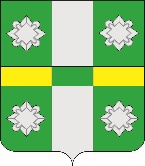                                             ПРОЕКТРоссийская ФедерацияАдминистрацияТайтурского городского поселенияУсольского муниципального районаИркутской областиПОСТАНОВЛЕНИЕОт _________  							 			№ ____р.п. ТайтуркаОб утверждении муниципальной программы «Социальное развитие Тайтурского городского поселения Усольского муниципального района Иркутской области» на 2023-2028 годыВ целях обеспечения эффективного использования бюджетных средств, на основании ст. 179 Бюджетного кодекса Российской Федерации, в соответствии с Порядком принятия решений о разработке, формировании, утверждении, реализации и оценки эффективности реализации муниципальных программ Тайтурского городского поселения Усольского муниципального района Иркутской области, утвержденным постановлением администрации Тайтурского городского поселения Усольского муниципального района Иркутской области от 10.11.2017г. № 257 (ред. от 07.06.2018 года № 153, от 26.10.2022 г. №393), руководствуясь ст. ст.23,46 Устава Тайтурского городского поселения Усольского муниципального района Иркутской области, администрация Тайтурского городского поселения Усольского муниципального района Иркутской области ПОСТАНОВЛЯЕТ:1.Утвердить муниципальную программу «Социальное развитие Тайтурского городского поселения Усольского муниципального района Иркутской области» на 2023-2028 годы (прилагается).2.Ведущему специалисту по бюджетно-финансовой политике предусмотреть финансирование мероприятий муниципальной программы при формировании бюджета Тайтурского городского поселения Усольского муниципального района Иркутской области.3. Ведущему специалисту администрации по кадровым вопросам и делопроизводству опубликовать настоящее постановление в средствах массовой информации в газете «Новости» и разместить на официальном сайте администрации Тайтурского городского поселения Усольского муниципального района Иркутской области (http://taiturka.irkmo.ru/) в информационно – телекоммуникационной сети «Интернет».4.Настоящее постановление вступает в силу после дня его официального опубликования, но не ранее 01.01.2023г.5. Ответственность за выполнение Программы возложить на ведущего специалиста по социальным и организационно-массовым вопросам администрации Тайтурского городского поселения Усольского муниципального района Иркутской области.6.Контроль за исполнением настоящего постановления оставляю за собой.                                                                                                                                                                                                                                                                                                                                                           Утверждена Постановлениемадминистрации Тайтурского городского поселения Усольского муниципального районаИркутской областиот______________ № ________.  Муниципальная программа«Социальное развитие Тайтурского городского поселения Усольского муниципального района Иркутской области» на 2023-2028 годыр.п. Тайтурка 2022 г.Паспорт
муниципальной программы «Социальное развитие Тайтурского городского поселения Усольского муниципального района Иркутской области» на 2023-2028 годыРАЗДЕЛ 1.ХАРАКТЕРИСТИКА ТЕКУЩЕГО СОСТОЯНИЯ СФЕРЫ РЕАЛИЗАЦИИ МУНИЦИПАЛЬНОЙ ПРОГРАММЫСоциальная направленность муниципальной деятельности является сущностной характеристикой государства в целом с социально ориентированной моделью рыночной экономики. В Конституции РФ отмечено, что «государство осуществляет регулирование экономической деятельности в интересах человека и общества, обеспечивает направление и координацию государственной и частной экономической деятельности в социальных целях». Такая ориентация обусловлена менталитетом российского народа, его историей, и традициями и направлена на реализацию общественных интересов, преумножение благосостояния человека.Это находит отражение в государственной политике РФ, в которой последовательное повышение уровня и качества жизни населения, создание государства, удобного для народа, являются главной целью и стержневым направлением. Поэтому развитие российской национальной экономической системы осуществляется с ориентацией на социальную сферу.Социальная сфера – одна из основных подсистем общества, сложный, интегрированный объект, требующий правильного понимания и представления. Часто социальную сферу отождествляют с ее очень важной, но все-таки составной частью – совокупностью учреждений непроизводственных отраслей народного хозяйства: образования, здравоохранения, культуры, социального обеспечения. Однако это теоретически неверно. Совокупность данных отраслей является социальной инфраструктурой, элементы которой есть и в других сферах общественного производства. Понятие социальной сферы значительно шире.Социальная сфера связана с человеком, его жизнедеятельностью, удовлетворением его разнообразных и разнонаправленных интересов и потребностей. С какой бы стороны мы не рассматривали социальную сферу, она связана с удовлетворением потребностей человека – материальных, духовных, интеллектуальных, существующих всегда во взаимозависимости.Кроме жизненных потребностей и интересов, человек реализует и свое жизненное предназначение, что обусловливает наличие окружающих его предметов, вещей, являющихся также составляющими социальной сферы. Следовательно, социальная сфера – это вся система жизнеобеспечения человека с момента его рождения и до погребения. Чем шире и разнообразнее социальная сфера, выше уровень ее развития, тем шире и богаче объективные возможности человека в обеспечении условий и образа его жизнедеятельности, условий формирования и удовлетворения его жизненных потребностей.Тайтурское городское поселение Усольского муниципального района Иркутской области имеет свои особенности, обусловленные его историей, природно-географической средой, характером экономического развития. На сегодняшний день общее число жителей составляет 6139 человек, молодёжь составляет примерно 48% от общего числа жителей муниципального образования. Из этих цифр становится видно, что на сегодняшний день настало время развития системы взаимодействия структур и ведомств для расширения области задействования граждан молодого возраста, их социализации, повышение образовательно-культурного уровня. В данный период времени в муниципальном образовании недостаточно развита сеть молодёжных спортивных и культурно-досуговых учреждений, требуется координация усилий общественных объединений, структур власти и бизнеса в решение вышеобозначенных задач.Многие молодые люди в условиях жёсткой рыночной экономики, сталкиваясь с различными проблемами, показывают неспособность разрешить их и оказываются за чертой социальной нормы, увеличивая уровень преступности, рост наркомании и прочих асоциальных явлений. На основании вышеизложенного для дальнейшего снижения преступности и противоправных явлений необходимо усилить работу по профилактике наркомании и пьянства среди несовершеннолетних, по выявлению контактов несовершеннолетних с лицами старших по возрасту. Проводить разъяснительную работу среди несовершеннолетних об их ответственности до момента достижения ими возраста уголовной ответственности.Также проводить беседы с родителями об осуществлении контроля над детьми, усилить работу по организации занятости несовершеннолетних, выявлению групп подростков с антиобщественной направленностью и неблагополучных семей.С ростом ценности образования и необходимости ориентации молодых людей на собственные силы в профессиональной подготовке, особую актуальность приобретают различные способы поддержки талантливой молодёжи. Социальная адаптация молодёжи в обществе тесно связана с её трудоустройством и занятостью. Приоритетным правом трудоустройства пользуются молодые люди из малообеспеченных семей. Увеличилось количество безработных молодых людей, получивших начальное профессиональное образование и обладающих минимальными профессиональными навыками, тем не менее, вынужденных искать работу. Эта молодёжь пополняет ряды неквалифицированных рабочих, трудоустроенных не по специальности. Основная цель – пропаганда трудового воспитания и привитие трудовых навыков молодежи, летняя занятость подростков и молодёжи. Современная реальность характеризуется сменой традиционных устоев жизни. Ослабла связь между формирующейся личностью молодого человека и его Родиной, которая является ценностной основой гражданского становления личности.Администрация Тайтурского городского поселения Усольского муниципального района Иркутской области совместно с заинтересованными ведомствами проводят мероприятия, целью которых является воспитание духовности и патриотизма среди подростков и молодёжи, подготовка молодых людей к службе в Вооружённых силах РФ. Однако ещё не создана чёткая система межведомственного взаимодействия по патриотическому воспитанию подрастающего поколения. Необходимо внедрять опережающие действенные, привлекательные, современные формы и методы военно-патриотического и гражданского воспитания детей, подростков и молодёжи, а также осваивать и внедрять новые технологии в решение данной проблемы. Надо привлекать СМИ к освещению военно-патриотической работы и её результатов, повышать престиж и привлекательность армии РФ.Одна из форм представительства интересов молодёжи – деятельность молодёжных и детских общественных объединений. Рост общественно-полезной инициативы со стороны молодёжи должен встретить адекватный ответ со стороны муниципальной власти в виде привлечения детских и молодёжных общественных организаций не только к участию в обсуждении и выработке молодёжной политики, но и к активному участию в реализации.Главный принцип организации свободного времени населения муниципального образования – это создание условий для реализации культурных потребностей в различных социально-полезных сферах жизнедеятельности. В Тайтурском городском поселении Усольского муниципального района Иркутской области ведётся работа по развитию и увеличению форм досуговой деятельности. Организация свободного времени граждан осуществляется через различные формы культурно-досуговой деятельности: музыкальные, спортивные, интеллектуальные мероприятия.В сознание молодёжи необходимо вносить понятия, которые имеют прямую связь с наследием предыдущих поколений. Важно проводить мероприятия, направленные на развитие и поддержку ветеранского движения, активизацию работы с молодежью по военно-патриотическому воспитанию. На своевременном этапе развития общества проведение комплекса мер по социальной поддержке ветеранов и ветеранского движения – является одним из приоритетных направлений деятельности Тайтурского городского поселения Усольского муниципального района Иркутской области. Через муниципальную программу реализуются принципы адресности и целенаправленности социальной поддержки ветеранов. Проводимые мероприятия муниципальной программы способствуют активному долголетию ветеранов, укреплению общественного уважения к ним, недопущения принижения их роли в героическом прошлом страны. Совет ветеранов при администрации Тайтурского городского поселения Усольского муниципального района Иркутской области образования ведет целенаправленную работу, чтобы ни один ветеран не был забыт и не чувствовал себя одиноким. Проводятся совместные мероприятия со школьниками, встречи, уроки мужества, которые позволяют решать вопросы патриотического воспитания молодежи. Усилия первичных ветеранских организаций направлены на оказание реальной помощи и поддержку нуждающимся ветеранам, активное вовлечение ветеранов войны и труда в работу по патриотическому, нравственному воспитанию населения, молодежи, организации культурно – массовой работы. Оказание адресной помощи ветеранам, поддержка ветеранского движения, работа по военно-патриотическому воспитанию молодежи требует программно-целевого подхода.РАЗДЕЛ 2.ЦЕЛЬ И ЗАДАЧИ МУНИЦИПАЛЬНОЙ ПРОГРАММЫ, ЦЕЛЕВЫЕ ПОКАЗАТЕЛИ МУНИЦИПАЛЬНОЙ ПРОГРАММЫ, СРОКИ РЕАЛИЗАЦИИЦелью муниципальной программы является создание условий для поддержки и адаптации населения в современной социально-экономической ситуации, повышение эффективности и усиление адресной направленности мер по социальной защите населения и граждан, оказавшихся в трудной жизненной ситуации, формирование активной жизненной позиции, улучшение качества жизни населения, проживающего на территории Тайтурского городского поселения Усольского муниципального района Иркутской области. Для достижения поставленной цели необходимо решить следующие задачи:-повышение качества и доступности социального обслуживания населения в муниципальном образовании;-создание условий для сохранения здоровья и развития детей и молодёжи, старшего поколения;-повышение качества жизни семей с детьми, создание комплексных условий для благополучия детей и подростков, обеспечение дружественных семье и детству общественных отношений и инфраструктуры жизнедеятельности;-повышение эффективности мер по улучшению положения и качества жизни граждан пожилого возраста;-поддержка и стимулирование деятельности социально ориентированных некоммерческих организаций в муниципальном образовании для решения и профилактики социально-экономических проблем поселения, развития и укрепления гражданского общества;-обеспечение доступности приоритетных объектов и услуг в приоритетных сферах жизнедеятельности инвалидов и других маломобильных групп населения в муниципальном образовании, преодоление социальной разобщенности в обществе.Оценка достижения цели муниципальной программы производится посредством следующих целевых показателей:-более высокий уровень духовно – нравственного, интеллектуального и творческого потенциала населения муниципального образования; -увеличенное количество подростков и молодежи приобщённых к трудовой деятельности, снижение уровня безработицы среди молодежи, социальная поддержка льготной категории подростков и молодежи, повышение мотивации трудовой деятельности;-увеличение количества молодежных, детских, среднего возраста, старшего поколения общественных объединений, повышение их престижа и социальной активности;-укрепление и улучшение здоровья населения, повышение спортивного потенциала, занятости населения, усиление работы в области профилактики правонарушений среди подростков и молодежи, координирование физкультурно-оздоровительной работы среди людей с ограниченными возможностями, т.е. увеличение количества людей маломобильных групп, привлечённых к занятиям спортом;-100%-й охват категории ветераны и инвалиды ВОВ 1941-1945 гг. в адресной поддержке, как категории нуждающейся в участии общества.Муниципальная программа реализуется в период 2023 – 2028 годы.Сведения о составе и значениях целевых показателей муниципальной программы представлены в приложении к муниципальной программе (Таблица 1)РАЗДЕЛ 3. ОБОСНОВАНИЕ ВЫДЕЛЕНИЯ ПОДПРОГРАММПодпрограммы муниципальной программы выделены исходя из содержания и с учетом специфики механизмов, применяемых для решения определенных задач.Муниципальная программа включает 5 подпрограмм, реализация которых в комплексе призвана обеспечить достижение цели муниципальной программы и решение программных задач:Решение задач, связанных с пропагандой здорового образа жизни, объединением усилий для профилактики наркомании, алкоголизма; профилактики социальных болезней; профилактической работы с группами социального риска среди молодежи и подростков; поддержкой инициатив молодежи, направленных на решение проблем занятости и трудоустройства, повышение конкурентоспособности молодежи на рынке труда; вовлечением молодежи в гражданско – патриотическое движение через систему конкурсов, военно – спортивных игр и акций предусмотрено подпрограммой «Развитие молодёжной политики на территории Тайтурского городского поселения Усольского муниципального района Иркутской области» на 2023-2028 гг.;2) Задача по повышению эффективности мер по улучшению положения и качества жизни граждан пожилого возраста будет решаться в рамках подпрограммы «Старшее поколение Тайтурского городского поселения Усольского муниципального района Иркутской области» на 2023-2028 гг.;3) Решение задач, связанных с созданием условий для сохранения здоровья населения и развития физической культуры и спорта на территории муниципального образования, предусмотрено подпрограммой «Развитие физической культуры и спорта на территории Тайтурского городского поселения Усольского муниципального района Иркутской области» на 2023-2028 гг.;4) Решение задач, связанных с обеспечением доступности приоритетных объектов и услуг в приоритетных сферах жизнедеятельности инвалидов и других маломобильных групп населения муниципального образования будет осуществляться в рамках подпрограммы «Забота - Доступная среда жизнедеятельности инвалидов и граждан пожилого возраста, оказавшихся в трудной жизненной ситуации» на 2023-2028 гг.5) Взаимодействие администрации Татйтурского городского поселения Усольского муниципального района Иркутской области и предпринимателей предусмотрено подпрограммой «Поддержка и развитие малого предпринимательства на территории Тайтурского городского поселения Усольского муниципального района Иркутской области» на 2023-2028 гг.Подпрограммы муниципальной программы реализуются за счет входящих в их состав мероприятий. Перечень подпрограмм, основных мероприятий, мероприятий муниципальной программы представлен в приложении к муниципальной программе (Таблица 2).РАЗДЕЛ 4. АНАЛИЗ РИСКОВ РЕАЛИЗАЦИИ МУНИЦИПАЛЬНОЙ ПРОГРАММЫ И ОПИСАНИЕ МЕР УПРАВЛЕНИЯ РИСКАМИ РЕАЛИЗАЦИИ МУНИЦИПАЛЬНОЙ ПРОГРАММЫНа основе анализа мероприятий, предлагаемых для реализации в рамках муниципальной программы, выделены следующие риски ее реализации.Экономические и финансовые риски связаны с возможными колебаниями в экономике, которые могут привести к снижению объемов финансирования программных мероприятий из средств бюджета муниципального образования. Возникновение данных рисков может привести к недофинансированию запланированных мероприятий всех подпрограмм, что осложнит возможность оказания услуг гражданам.В рамках муниципальной программы минимизация указанного риска возможна:- на основе совершенствования нормативного правового регулирования сферы социальной поддержки граждан; - на основе привлечения к реализации мероприятий муниципальной программы средств районного бюджета, а также иных источников финансирования.Социальные риски связаны с дефицитом кадров системы социального развития. Минимизации данных рисков будут способствовать реализация мер, направленных на повышение престижа профессии социальных работников, привлечение в сферу социального обслуживания молодых кадров и реализация дополнительных профессиональных программ (курсы повышения квалификации) для специалистов системы социальной защиты и поддержки населения.Политические риски заключаются в возможном отсутствии политической воли при принятии своевременных эффективных управленческих решений. Существенное влияние этих рисков на ход реализации муниципальной программы не ожидается.Информационные риски определяются отсутствием или частичной недостаточностью исходной отчетной и прогнозной информации, используемой в процессе разработки и реализации муниципальной программы.С целью управления информационными рисками в ходе реализации государственной программы будет проводиться работа, направленная на:использование статистических показателей, обеспечивающих объективность оценки хода и результатов реализации муниципальной программы. Мониторинг и оценку исполнения целевых показателей муниципальной программы, выявление факторов риска, оценку их значимости (анализ вероятности того, что произойдут события, способные отрицательно повлиять на конечные результаты реализации муниципальной программы.РАЗДЕЛ 5.РЕСУРСНОЕ ОБЕСПЕЧЕНИЕ МУНИЦИПАЛЬНОЙ ПРОГРАММЫОбщий объём финансирования мероприятий Программы в 2023-2028 гг. составит 1 812,00 тыс. рублей.2023 г. – 302,00 тыс. руб.2024 г. – 302,00 тыс. руб.2025 г. – 302,00 тыс. руб.2026 г. – 302,00 тыс. руб.2027 г. – 302,00 тыс. руб.2028 г. – 302,00 тыс. руб.Ресурсное обеспечение мероприятий муниципальной программы за счет средств местного бюджета прилагается в приложении к муниципальной программе (таблица 3).Прогнозная (справочная) оценка ресурсного обеспечения реализации муниципальной программы за счет всех источников финансирования прилагается в приложении к муниципальной программе (таблица 4).РАЗДЕЛ 6. ОЖИДАЕМЫЕ КОНЕЧНЫЕ РЕЗУЛЬТАТЫ РЕАЛИЗАЦИИ МУНИЦИПАЛЬНОЙ ПРОГРАММЫОценка достижения цели муниципальной программы производится посредством следующих целевых показателей:-более высокий уровень духовно – нравственного, интеллектуального и творческого потенциала населения муниципального образования; -увеличенное количество подростков и молодежи, приобщённых к трудовой деятельности, снижение уровня безработицы среди молодежи, социальная поддержка льготной категории подростков и молодежи, повышение мотивации трудовой деятельности;-увеличение количества молодежных, детских, среднего возраста, старшего поколения общественных объединений, повышение их престижа и социальной активности;-укрепление и улучшение здоровья населения, повышение спортивного потенциала, занятости населения, усиление работы в области профилактики правонарушений среди подростков и молодежи, координирование физкультурно-оздоровительной работы среди людей с ограниченными возможностями, т.е. увеличение количества людей маломобильных групп, привлечённых к занятиям спортом;-100%-й охват категории ветераны и инвалиды ВОВ 1941-1945 г.г. в адресной поддержке, как категории нуждающейся в участии общества.ПодпрограммыПаспортподпрограммы «Развитие молодёжной политики на территории Тайтурского городского поселения Усольского муниципального района Иркутской области» на 2023-2028 гг.Цель и задачи подпрограммы, целевые показатели подпрограммы,сроки реализацииОсновной целью программы является создание условий для поддержки и адаптации молодежи в современной социально – экономической ситуации, формирование активной жизненной позиции, улучшение качества жизни молодежи, проживающей на территории Тайтурского городского поселения Усольского муниципального района Иркутской области.Основными задачами в развитии молодежной политики являются:-пропаганда здорового образа жизни, объединение усилий для профилактики наркомании, алкоголизма; профилактика социальных болезней; профилактическая работа с группами социального риска среди молодежи и подростков;-содействие послешкольному образованию молодежи; внедрение новых молодежных проектов, создающих условия для развития и самореализации молодежи;-поддержка инициатив молодежи, направленных на решение проблем занятости и трудоустройства, повышение конкурентоспособности молодежи на рынке труда;-вовлечение молодежи в гражданско – патриотическое движение через систему конкурсов, военно – спортивных игр и акций и т.д.;-использование творческого и организационного потенциала детских и молодежных общественных объединений.Целевые показатели подпрограммы: -обеспечение здоровья и здорового образа жизни подростков и молодежи;-создание условий для развития и реализации интеллектуальных и творческих способностей молодежи;-обеспечение экономической самостоятельности и трудоустройства молодежи;-воспитание нравственности, гражданской культуры и формирование национального самосознания молодежи;-поддержка общественно значимых инициатив и обеспечение деятельности общественных объединений подростков и молодежи;-организация досуга молодежи;-информационная поддержка молодежи; работа в области имиджевой политики;-создание условий для преодоления негативных тенденций среди подростков и молодежи.Сроки реализации подпрограммы: 2023-2028 гг.Сведения о составе и значениях целевых показателей подпрограммы представлены в приложении к муниципальной программе (Таблица 1).Перечень основных мероприятий, мероприятий подпрограммы.Перечень основных мероприятий, мероприятий подпрограммы представлены в приложении к муниципальной программе (Таблица 2). Меры регулирования, направленные на достижение цели и задач подпрограммыВ администрации Тайтурского городского поселения Усольского муниципального района Иркутской области мер урегулирования не предусмотрено.Ресурсное обеспечение подпрограммы.Общий объём финансирования комплекса процессных мероприятий подпрограммы в 2023-2028 гг. составит 792,00 тыс. рублей.2023 г. – 132,00 тыс. руб.2024 г. – 132,00 тыс. руб.2025 г. – 132,00 тыс. руб.2026 г. – 132,00 тыс. руб.2027 г. – 132,00 тыс. руб.2028 г. – 132,00 тыс. руб.Ресурсное обеспечение мероприятий подпрограммы за счет средств местного бюджета прилагается в приложении к муниципальной программе (таблица 3).Прогнозная (справочная) оценка ресурсного обеспечения реализации подпрограммы за счет всех источников финансирования прилагается в приложении к муниципальной программе (таблица 4).Паспортподпрограммы «Старшее поколение Тайтурского городского поселения Усольского муниципального района Иркутской области» на 2023-2028 гг.Цель и задачи подпрограммы, целевые показатели подпрограммы, сроки реализацииОсновной целью разработки данной подпрограммы является обеспечение адресной социальной поддержки ветеранов и инвалидов в Тайтурском городском поселении Усольского муниципального района Иркутской области, поддержки ветеранского движения. 	Целевой показатель подпрограммы - создание благоприятных условий для активной деятельности Совета ветеранов при администрации Тайтурского городского поселения Усольского муниципального района Иркутской области для осуществления адресной поддержки ветеранов и инвалидов ВОВ 1941-1945 г.г.Сроки реализации подпрограммы: 2023-2028 гг.Сведения о составе и значениях целевых показателей подпрограммы представлены в приложении к муниципальной программе (Таблица 1).Перечень основных мероприятий, мероприятий подпрограммы.Перечень основных мероприятий, мероприятий подпрограммы представлены в приложении к муниципальной программе (Таблица 2). Меры регулирования, направленные на достижение цели и задач подпрограммыВ администрации Тайтурского городского поселения Усольского муниципального района Иркутской области мер урегулирования не предусмотрено.Ресурсное обеспечение подпрограммы.Общий объём финансирования мероприятий подпрограммы в 2023-2028 гг. составит 330,00 тыс. рублей.2023 г. – 55,00 тыс. руб.2024 г. – 55,00 тыс. руб.2025 г. – 55,00 тыс. руб.2026 г. – 55,00 тыс. руб.2027 г. – 55,00 тыс. руб.2028 г. – 55,00 тыс. руб.Ресурсное обеспечение мероприятий подпрограммы за счет средств местного бюджета прилагается в приложении к муниципальной программе (таблица 3).Прогнозная (справочная) оценка ресурсного обеспечения реализации подпрограммы за счет всех источников финансирования прилагается в приложении к муниципальной программе (таблица 4).Паспортподпрограммы «Развитие физической культуры и спорта на территории Тайтурского городского поселения Усольского муниципального района Иркутской области» на 2023-2028 гг.Цель и задачи подпрограммы, целевые показатели подпрограммы, сроки реализацииОсновной целью разработки данной подпрограммы является увеличение численности занимающихся физической культурой и спортом; улучшение физической подготовленности и физического развития населения городского поселения; содействие физическому развитию детей, молодежи и людей с ограниченными возможностями; формирование посредством физической культуры и спорта общечеловеческих ценностей (здоровье, физическое и психическое благополучие); достойное выступление спортсменов на различных соревнованиях.Основными задачами в развитии физической культуры и спорта на территории муниципального образования являются:-улучшение качества процесса физического воспитания и образования населения, особенно среди детей и молодежи;-формирование у населения муниципального образования устойчивого интереса и потребности в регулярных занятиях физической культурой и спортом, навыков здорового образа жизни;-укрепление материально-технической базы для занятий физической культурой и спортом;-создание эффективной системы подготовки спортсменов высокого класса;-снижение детской и подростковой преступности и наркомании.	Целевые показатели подпрограммы:Укрепление и улучшение здоровья, повышение спортивного потенциала, занятость населения, профилактика правонарушений среди подростков и молодежи, координирование физкультурно-оздоровительной работы среди людей с ограниченными возможностями.Сроки реализации подпрограммы: 2023-2028 гг.Сведения о составе и значениях целевых показателей подпрограммы представлены в приложении к муниципальной программе (Таблица 1).Перечень основных мероприятий, мероприятий подпрограммы.Перечень основных мероприятий, мероприятий подпрограммы представлены в приложении к муниципальной программе (Таблица 2). Меры регулирования, направленные на достижение цели и задач подпрограммыВ администрации Тайтурского городского поселения Усольского муниципального района Иркутской области мер урегулирования не предусмотрено.Ресурсное обеспечение подпрограммы.Общий объём финансирования комплекса процессных мероприятий подпрограммы в 2023-2028 гг. составит 360,00 тыс. рублей.2023 г. – 60,00 тыс. руб.2024 г. – 60,00 тыс. руб.2025 г. – 60,00 тыс. руб.2026 г. – 60,00 тыс. руб.2027 г. – 60,00 тыс. руб.2028 г. – 60,00 тыс. руб.Ресурсное обеспечение мероприятий подпрограммы за счет средств местного бюджета прилагается в приложении к муниципальной программе (таблица 3).Прогнозная (справочная) оценка ресурсного обеспечения реализации подпрограммы за счет всех источников финансирования прилагается в приложении к муниципальной программе (таблица 4).Паспортподпрограммы «Забота - Доступная среда жизнедеятельности инвалидов и граждан пожилого возраста, оказавшихся в трудной жизненной ситуации» на 2023-2028 гг.Цель и задачи подпрограммы, целевые показатели подпрограммы, сроки реализацииОсновной целью подпрограммы является оказание адресной социальной помощи инвалидам.	Целевые показатели подпрограммы:Увеличение количества инвалидов, охваченных вниманием администрации и Совета ветеранов в решение бытовых вопросов; привлечение данной категории граждан к творческой жизни Тайтурского муниципального образования и УМРИО.Сроки реализации подпрограммы: 2023-2028 гг.Сведения о составе и значениях целевых показателей подпрограммы представлены в приложении к муниципальной программе (Таблица 1).Перечень основных мероприятий, мероприятий подпрограммы.Перечень основных мероприятий, мероприятий подпрограммы представлены в приложении к муниципальной программе (Таблица 2). Меры регулирования, направленные на достижение цели и задач подпрограммыВ администрации Тайтурского городского поселения Усольского муниципального района Иркутской области мер урегулирования не предусмотрено.Ресурсное обеспечение подпрограммы.Общий объём финансирования комплекса процессных мероприятий подпрограммы в 2023-2028 гг. составит 270,00 тыс. рублей.2023 г. – 45,00 тыс. руб.2024 г. – 45,00 тыс. руб.2025 г. – 45,00 тыс. руб.2026 г. – 45,00 тыс. руб.2027 г. – 45,00 тыс. руб.2028 г. – 45,00 тыс. руб.Ресурсное обеспечение мероприятий подпрограммы за счет средств местного бюджета прилагается в приложении к муниципальной программе (таблица 3).Прогнозная (справочная) оценка ресурсного обеспечения реализации подпрограммы за счет всех источников финансирования прилагается в приложении к муниципальной программе (таблица 4).ПаспортПодпрограммы «Поддержка и развитие малого предпринимательства на территории Тайтурского городского поселения Усольского муниципального района Иркутской области» на 2023-2028 гг.Цель и задачи подпрограммы, целевые показатели подпрограммы, сроки реализацииОсновной целью подпрограммы является повышение конкурентоспособности предпринимательской среды на территории Тайтурского городского поселения Усольского муниципального района Иркутской области, а также:экономические цели:-создание благоприятных условий для развития предпринимательской среды;-увеличение валового выпуска продукции, работ и услуг за счет развития малого предпринимательства;-структурные изменения в предпринимательстве;-увеличение объема, ассортимента и качества производимых товаров и услуг;социальные цели:-организация дополнительных рабочих мест;-оказание услуг населению;организационные цели:-оказание информационно -  консультационных услуг субъектам малого и среднего предпринимательства;-выявление и вовлечение в предпринимательство талантливых организаторов;-оказание содействия в выделении земельных участков для развития предприятий малого бизнеса. Основные задачи подпрограммы:-Структурные изменения в предпринимательской среде. Увеличение доли субъектов малого и среднего предпринимательства в валовом выпуске продукции, работ и услуг;-Усиление роли общественных организаций и объединений предпринимателей;-Изменение отношения населения к предпринимательской деятельности.Целевые показатели подпрограммы:   -Предоставление консультаций начинающим предпринимателям для ориентации в выборе перспективных сфер для развития бизнеса;-Помощь в подготовке начальных бизнес - планов и проведении маркетинговых исследований рынка в приоритетных отраслях;-Оказанию информационно - консультационных услуг, оказание содействия в выделении земельных участков.Сроки реализации подпрограммы: 2023-2028 гг.Сведения о составе и значениях целевых показателей подпрограммы представлены в приложении к муниципальной программе (Таблица 1).Перечень основных мероприятий, мероприятий подпрограммы.Перечень основных мероприятий, мероприятий подпрограммы представлены в приложении к муниципальной программе (Таблица 2). Меры регулирования, направленные на достижение цели и задач подпрограммыВ администрации Тайтурского городского поселения Усольского муниципального района Иркутской области мер урегулирования не предусмотрено.Ресурсное обеспечение подпрограммы.Общий объём финансирования комплекса процессных мероприятий подпрограммы в 2023-2028 гг. составит 60,00 тыс. рублей.2023 г. – 10,00 тыс. руб.2024 г. – 10,00 тыс. руб.2025 г. – 10,00 тыс. руб.2026 г. – 10,00 тыс. руб.2027 г. – 10,00 тыс. руб.2028 г. – 10,00 тыс. руб.Ресурсное обеспечение мероприятий подпрограммы за счет средств местного бюджета прилагается в приложении к муниципальной программе (таблица 3).Прогнозная (справочная) оценка ресурсного обеспечения реализации подпрограммы за счет всех источников финансирования прилагается в приложении к муниципальной программе (таблица 4).Таблица 1                                                                                                                                                   к муниципальной программе                                                                                                                 «Социальное развитие Тайтурского городского поселения Усольского муниципального района Иркутской области» на 2023-2028 годы.Сведения о составе и значениях показателей муниципальной программы«Социальное развитие Тайтурского городского поселения Усольского муниципального районаИркутской области» на 2023-2028 годы.Перечень подпрограмм, основных мероприятий, мероприятий муниципальной программы«Социальное развитие Тайтурского городского поселения Усольскогомуниципального района Иркутской области» на 2023-2028 годыРесурсное обеспечение реализации муниципальной программы за счет средств местного бюджета «Социальное развитие Тайтурского городского поселения Усольскогомуниципального района Иркутской области» на 2023-2028 годы	Таблица 4  к муниципальной программе «Социальное развитие Тайтурского городского поселения Усольского муниципального района Иркутской области» на 2023-2028 годы.Прогнозная (справочная) оценка ресурсного обеспечения реализации муниципальной программы «Социальное развитие Тайтурского городского поселения Усольского муниципального района Иркутской области» на 2023-2028 годыза счет всех источников финансированияГлава Тайтурскогогородского поселения Усольского муниципального района Иркутской области                                                         С.В. БуяковНаименование программыМуниципальная программа «Социальное развитие Тайтурского городского поселения Усольского муниципального района Иркутской области» на 2023-2028 годы (далее –Программа)Муниципальная программа «Социальное развитие Тайтурского городского поселения Усольского муниципального района Иркутской области» на 2023-2028 годы (далее –Программа)Муниципальная программа «Социальное развитие Тайтурского городского поселения Усольского муниципального района Иркутской области» на 2023-2028 годы (далее –Программа)Муниципальная программа «Социальное развитие Тайтурского городского поселения Усольского муниципального района Иркутской области» на 2023-2028 годы (далее –Программа)Муниципальная программа «Социальное развитие Тайтурского городского поселения Усольского муниципального района Иркутской области» на 2023-2028 годы (далее –Программа)Муниципальная программа «Социальное развитие Тайтурского городского поселения Усольского муниципального района Иркутской области» на 2023-2028 годы (далее –Программа)Муниципальная программа «Социальное развитие Тайтурского городского поселения Усольского муниципального района Иркутской области» на 2023-2028 годы (далее –Программа)Ответственный исполнитель программыАдминистрация Тайтурского городского поселения Усольского муниципального района Иркутской области Администрация Тайтурского городского поселения Усольского муниципального района Иркутской области Администрация Тайтурского городского поселения Усольского муниципального района Иркутской области Администрация Тайтурского городского поселения Усольского муниципального района Иркутской области Администрация Тайтурского городского поселения Усольского муниципального района Иркутской области Администрация Тайтурского городского поселения Усольского муниципального района Иркутской области Администрация Тайтурского городского поселения Усольского муниципального района Иркутской области Соисполнители программыАдминистрация Тайтурского городского поселения Усольского муниципального района Иркутской областиАдминистрация Тайтурского городского поселения Усольского муниципального района Иркутской областиАдминистрация Тайтурского городского поселения Усольского муниципального района Иркутской областиАдминистрация Тайтурского городского поселения Усольского муниципального района Иркутской областиАдминистрация Тайтурского городского поселения Усольского муниципального района Иркутской областиАдминистрация Тайтурского городского поселения Усольского муниципального района Иркутской областиАдминистрация Тайтурского городского поселения Усольского муниципального района Иркутской областиУчастники подпрограммыАдминистрация Тайтурского городского поселения Усольского муниципального района Иркутской областиАдминистрация Тайтурского городского поселения Усольского муниципального района Иркутской областиАдминистрация Тайтурского городского поселения Усольского муниципального района Иркутской областиАдминистрация Тайтурского городского поселения Усольского муниципального района Иркутской областиАдминистрация Тайтурского городского поселения Усольского муниципального района Иркутской областиАдминистрация Тайтурского городского поселения Усольского муниципального района Иркутской областиАдминистрация Тайтурского городского поселения Усольского муниципального района Иркутской областиЦель программыСоздание условий для поддержки и адаптации населения в современной социально-экономической ситуации, повышение эффективности и усиление адресной направленности мер по социальной защите населения и граждан, оказавшихся в трудной жизненной ситуации, формирование активной жизненной позиции, улучшение качества жизни населения, проживающего на территории Тайтурского городского поселения Усольского муниципального района Иркутской областиСоздание условий для поддержки и адаптации населения в современной социально-экономической ситуации, повышение эффективности и усиление адресной направленности мер по социальной защите населения и граждан, оказавшихся в трудной жизненной ситуации, формирование активной жизненной позиции, улучшение качества жизни населения, проживающего на территории Тайтурского городского поселения Усольского муниципального района Иркутской областиСоздание условий для поддержки и адаптации населения в современной социально-экономической ситуации, повышение эффективности и усиление адресной направленности мер по социальной защите населения и граждан, оказавшихся в трудной жизненной ситуации, формирование активной жизненной позиции, улучшение качества жизни населения, проживающего на территории Тайтурского городского поселения Усольского муниципального района Иркутской областиСоздание условий для поддержки и адаптации населения в современной социально-экономической ситуации, повышение эффективности и усиление адресной направленности мер по социальной защите населения и граждан, оказавшихся в трудной жизненной ситуации, формирование активной жизненной позиции, улучшение качества жизни населения, проживающего на территории Тайтурского городского поселения Усольского муниципального района Иркутской областиСоздание условий для поддержки и адаптации населения в современной социально-экономической ситуации, повышение эффективности и усиление адресной направленности мер по социальной защите населения и граждан, оказавшихся в трудной жизненной ситуации, формирование активной жизненной позиции, улучшение качества жизни населения, проживающего на территории Тайтурского городского поселения Усольского муниципального района Иркутской областиСоздание условий для поддержки и адаптации населения в современной социально-экономической ситуации, повышение эффективности и усиление адресной направленности мер по социальной защите населения и граждан, оказавшихся в трудной жизненной ситуации, формирование активной жизненной позиции, улучшение качества жизни населения, проживающего на территории Тайтурского городского поселения Усольского муниципального района Иркутской областиСоздание условий для поддержки и адаптации населения в современной социально-экономической ситуации, повышение эффективности и усиление адресной направленности мер по социальной защите населения и граждан, оказавшихся в трудной жизненной ситуации, формирование активной жизненной позиции, улучшение качества жизни населения, проживающего на территории Тайтурского городского поселения Усольского муниципального района Иркутской областиЗадачи программы-повышение качества и доступности социального обслуживания населения в МО;-создание условий для сохранения здоровья и развития детей и молодёжи, старшего поколения;-повышение качества жизни семей с детьми, создание комплексных условий для благополучия детей и подростков, обеспечение дружественных семье и детству общественных отношений и инфраструктуры жизнедеятельности; -профилактика правонарушений и преступлений среди подростков и молодёжи, средней возрастной группы путём массовых мероприятий;-повышение эффективности мер по улучшению положения и качества жизни граждан пожилого возраста;-поддержка и стимулирование деятельности социально ориентированных некоммерческих организаций в МО для решения и профилактики социально-экономических проблем поселения, развития и укрепления гражданского общества;-обеспечение доступности приоритетных объектов и услуг в приоритетных сферах жизнедеятельности инвалидов и других маломобильных групп населения в МО, преодоление социальной разобщенности в обществе.-повышение качества и доступности социального обслуживания населения в МО;-создание условий для сохранения здоровья и развития детей и молодёжи, старшего поколения;-повышение качества жизни семей с детьми, создание комплексных условий для благополучия детей и подростков, обеспечение дружественных семье и детству общественных отношений и инфраструктуры жизнедеятельности; -профилактика правонарушений и преступлений среди подростков и молодёжи, средней возрастной группы путём массовых мероприятий;-повышение эффективности мер по улучшению положения и качества жизни граждан пожилого возраста;-поддержка и стимулирование деятельности социально ориентированных некоммерческих организаций в МО для решения и профилактики социально-экономических проблем поселения, развития и укрепления гражданского общества;-обеспечение доступности приоритетных объектов и услуг в приоритетных сферах жизнедеятельности инвалидов и других маломобильных групп населения в МО, преодоление социальной разобщенности в обществе.-повышение качества и доступности социального обслуживания населения в МО;-создание условий для сохранения здоровья и развития детей и молодёжи, старшего поколения;-повышение качества жизни семей с детьми, создание комплексных условий для благополучия детей и подростков, обеспечение дружественных семье и детству общественных отношений и инфраструктуры жизнедеятельности; -профилактика правонарушений и преступлений среди подростков и молодёжи, средней возрастной группы путём массовых мероприятий;-повышение эффективности мер по улучшению положения и качества жизни граждан пожилого возраста;-поддержка и стимулирование деятельности социально ориентированных некоммерческих организаций в МО для решения и профилактики социально-экономических проблем поселения, развития и укрепления гражданского общества;-обеспечение доступности приоритетных объектов и услуг в приоритетных сферах жизнедеятельности инвалидов и других маломобильных групп населения в МО, преодоление социальной разобщенности в обществе.-повышение качества и доступности социального обслуживания населения в МО;-создание условий для сохранения здоровья и развития детей и молодёжи, старшего поколения;-повышение качества жизни семей с детьми, создание комплексных условий для благополучия детей и подростков, обеспечение дружественных семье и детству общественных отношений и инфраструктуры жизнедеятельности; -профилактика правонарушений и преступлений среди подростков и молодёжи, средней возрастной группы путём массовых мероприятий;-повышение эффективности мер по улучшению положения и качества жизни граждан пожилого возраста;-поддержка и стимулирование деятельности социально ориентированных некоммерческих организаций в МО для решения и профилактики социально-экономических проблем поселения, развития и укрепления гражданского общества;-обеспечение доступности приоритетных объектов и услуг в приоритетных сферах жизнедеятельности инвалидов и других маломобильных групп населения в МО, преодоление социальной разобщенности в обществе.-повышение качества и доступности социального обслуживания населения в МО;-создание условий для сохранения здоровья и развития детей и молодёжи, старшего поколения;-повышение качества жизни семей с детьми, создание комплексных условий для благополучия детей и подростков, обеспечение дружественных семье и детству общественных отношений и инфраструктуры жизнедеятельности; -профилактика правонарушений и преступлений среди подростков и молодёжи, средней возрастной группы путём массовых мероприятий;-повышение эффективности мер по улучшению положения и качества жизни граждан пожилого возраста;-поддержка и стимулирование деятельности социально ориентированных некоммерческих организаций в МО для решения и профилактики социально-экономических проблем поселения, развития и укрепления гражданского общества;-обеспечение доступности приоритетных объектов и услуг в приоритетных сферах жизнедеятельности инвалидов и других маломобильных групп населения в МО, преодоление социальной разобщенности в обществе.-повышение качества и доступности социального обслуживания населения в МО;-создание условий для сохранения здоровья и развития детей и молодёжи, старшего поколения;-повышение качества жизни семей с детьми, создание комплексных условий для благополучия детей и подростков, обеспечение дружественных семье и детству общественных отношений и инфраструктуры жизнедеятельности; -профилактика правонарушений и преступлений среди подростков и молодёжи, средней возрастной группы путём массовых мероприятий;-повышение эффективности мер по улучшению положения и качества жизни граждан пожилого возраста;-поддержка и стимулирование деятельности социально ориентированных некоммерческих организаций в МО для решения и профилактики социально-экономических проблем поселения, развития и укрепления гражданского общества;-обеспечение доступности приоритетных объектов и услуг в приоритетных сферах жизнедеятельности инвалидов и других маломобильных групп населения в МО, преодоление социальной разобщенности в обществе.-повышение качества и доступности социального обслуживания населения в МО;-создание условий для сохранения здоровья и развития детей и молодёжи, старшего поколения;-повышение качества жизни семей с детьми, создание комплексных условий для благополучия детей и подростков, обеспечение дружественных семье и детству общественных отношений и инфраструктуры жизнедеятельности; -профилактика правонарушений и преступлений среди подростков и молодёжи, средней возрастной группы путём массовых мероприятий;-повышение эффективности мер по улучшению положения и качества жизни граждан пожилого возраста;-поддержка и стимулирование деятельности социально ориентированных некоммерческих организаций в МО для решения и профилактики социально-экономических проблем поселения, развития и укрепления гражданского общества;-обеспечение доступности приоритетных объектов и услуг в приоритетных сферах жизнедеятельности инвалидов и других маломобильных групп населения в МО, преодоление социальной разобщенности в обществе.Сроки реализации программы2023-2028 годы2023-2028 годы2023-2028 годы2023-2028 годы2023-2028 годы2023-2028 годы2023-2028 годыПодпрограммы программы-Подпрограмма муниципальной программы «Старшее поколение Тайтурского городского поселения Усольского муниципального района Иркутской области» 2023-2028 гг.;-Подпрограмма муниципальной программы «Забота - Доступная среда жизнедеятельности инвалидов и граждан пожилого возраста, оказавшихся в трудной жизненной ситуации.» 2023-2028 гг.;-Подпрограмма муниципальной программы «Развитие молодёжной политики на территории Тайтурского городского поселения Усольского муниципального района Иркутской области» 2023-2028 гг.; -Подпрограмма муниципальной программы «Развитие физической культуры и спорта на территории Тайтурского городского поселения Усольского муниципального района Иркутской области» 2023-2028 гг.;-Подпрограмма «Поддержка и развитие малого предпринимательства на территории Тайтурского городского поселения Усольского муниципального района Иркутской области» 2023-2028 гг..-Подпрограмма муниципальной программы «Старшее поколение Тайтурского городского поселения Усольского муниципального района Иркутской области» 2023-2028 гг.;-Подпрограмма муниципальной программы «Забота - Доступная среда жизнедеятельности инвалидов и граждан пожилого возраста, оказавшихся в трудной жизненной ситуации.» 2023-2028 гг.;-Подпрограмма муниципальной программы «Развитие молодёжной политики на территории Тайтурского городского поселения Усольского муниципального района Иркутской области» 2023-2028 гг.; -Подпрограмма муниципальной программы «Развитие физической культуры и спорта на территории Тайтурского городского поселения Усольского муниципального района Иркутской области» 2023-2028 гг.;-Подпрограмма «Поддержка и развитие малого предпринимательства на территории Тайтурского городского поселения Усольского муниципального района Иркутской области» 2023-2028 гг..-Подпрограмма муниципальной программы «Старшее поколение Тайтурского городского поселения Усольского муниципального района Иркутской области» 2023-2028 гг.;-Подпрограмма муниципальной программы «Забота - Доступная среда жизнедеятельности инвалидов и граждан пожилого возраста, оказавшихся в трудной жизненной ситуации.» 2023-2028 гг.;-Подпрограмма муниципальной программы «Развитие молодёжной политики на территории Тайтурского городского поселения Усольского муниципального района Иркутской области» 2023-2028 гг.; -Подпрограмма муниципальной программы «Развитие физической культуры и спорта на территории Тайтурского городского поселения Усольского муниципального района Иркутской области» 2023-2028 гг.;-Подпрограмма «Поддержка и развитие малого предпринимательства на территории Тайтурского городского поселения Усольского муниципального района Иркутской области» 2023-2028 гг..-Подпрограмма муниципальной программы «Старшее поколение Тайтурского городского поселения Усольского муниципального района Иркутской области» 2023-2028 гг.;-Подпрограмма муниципальной программы «Забота - Доступная среда жизнедеятельности инвалидов и граждан пожилого возраста, оказавшихся в трудной жизненной ситуации.» 2023-2028 гг.;-Подпрограмма муниципальной программы «Развитие молодёжной политики на территории Тайтурского городского поселения Усольского муниципального района Иркутской области» 2023-2028 гг.; -Подпрограмма муниципальной программы «Развитие физической культуры и спорта на территории Тайтурского городского поселения Усольского муниципального района Иркутской области» 2023-2028 гг.;-Подпрограмма «Поддержка и развитие малого предпринимательства на территории Тайтурского городского поселения Усольского муниципального района Иркутской области» 2023-2028 гг..-Подпрограмма муниципальной программы «Старшее поколение Тайтурского городского поселения Усольского муниципального района Иркутской области» 2023-2028 гг.;-Подпрограмма муниципальной программы «Забота - Доступная среда жизнедеятельности инвалидов и граждан пожилого возраста, оказавшихся в трудной жизненной ситуации.» 2023-2028 гг.;-Подпрограмма муниципальной программы «Развитие молодёжной политики на территории Тайтурского городского поселения Усольского муниципального района Иркутской области» 2023-2028 гг.; -Подпрограмма муниципальной программы «Развитие физической культуры и спорта на территории Тайтурского городского поселения Усольского муниципального района Иркутской области» 2023-2028 гг.;-Подпрограмма «Поддержка и развитие малого предпринимательства на территории Тайтурского городского поселения Усольского муниципального района Иркутской области» 2023-2028 гг..-Подпрограмма муниципальной программы «Старшее поколение Тайтурского городского поселения Усольского муниципального района Иркутской области» 2023-2028 гг.;-Подпрограмма муниципальной программы «Забота - Доступная среда жизнедеятельности инвалидов и граждан пожилого возраста, оказавшихся в трудной жизненной ситуации.» 2023-2028 гг.;-Подпрограмма муниципальной программы «Развитие молодёжной политики на территории Тайтурского городского поселения Усольского муниципального района Иркутской области» 2023-2028 гг.; -Подпрограмма муниципальной программы «Развитие физической культуры и спорта на территории Тайтурского городского поселения Усольского муниципального района Иркутской области» 2023-2028 гг.;-Подпрограмма «Поддержка и развитие малого предпринимательства на территории Тайтурского городского поселения Усольского муниципального района Иркутской области» 2023-2028 гг..-Подпрограмма муниципальной программы «Старшее поколение Тайтурского городского поселения Усольского муниципального района Иркутской области» 2023-2028 гг.;-Подпрограмма муниципальной программы «Забота - Доступная среда жизнедеятельности инвалидов и граждан пожилого возраста, оказавшихся в трудной жизненной ситуации.» 2023-2028 гг.;-Подпрограмма муниципальной программы «Развитие молодёжной политики на территории Тайтурского городского поселения Усольского муниципального района Иркутской области» 2023-2028 гг.; -Подпрограмма муниципальной программы «Развитие физической культуры и спорта на территории Тайтурского городского поселения Усольского муниципального района Иркутской области» 2023-2028 гг.;-Подпрограмма «Поддержка и развитие малого предпринимательства на территории Тайтурского городского поселения Усольского муниципального района Иркутской области» 2023-2028 гг..Источники финансирования муниципальной программы, в том числе:Общий объем финансирования муниципальной программы за счет всех источников финансирования составляет 1812,00 тыс. руб., в том числе по годам, тыс. руб.:Общий объем финансирования муниципальной программы за счет всех источников финансирования составляет 1812,00 тыс. руб., в том числе по годам, тыс. руб.:Общий объем финансирования муниципальной программы за счет всех источников финансирования составляет 1812,00 тыс. руб., в том числе по годам, тыс. руб.:Общий объем финансирования муниципальной программы за счет всех источников финансирования составляет 1812,00 тыс. руб., в том числе по годам, тыс. руб.:Общий объем финансирования муниципальной программы за счет всех источников финансирования составляет 1812,00 тыс. руб., в том числе по годам, тыс. руб.:Общий объем финансирования муниципальной программы за счет всех источников финансирования составляет 1812,00 тыс. руб., в том числе по годам, тыс. руб.:Общий объем финансирования муниципальной программы за счет всех источников финансирования составляет 1812,00 тыс. руб., в том числе по годам, тыс. руб.:по годамвсего2023 г.2024 г.2025 г.2026 г.2027 г.2028 г.средства местного бюджета1812,00302,00302,00302,00302,00302,00302,00иные источники-------планируемые результаты реализации программы (итого)1812,00302,00302,00302,00302,00302,00302,00Ожидаемые конечные результаты реализации программы-повышение духовно – нравственного, интеллектуального и творческого потенциала, поддержка социальной активности молодежи на 10%;-приобщение подростков и молодежи к трудовой деятельности, снижение уровня безработицы среди молодежи, социальная поддержка льготной категории подростков и молодежи, повышение мотивации трудовой деятельности на 25%; снижение уровня правонарушений и преступлений в молодёжной среде;-развитие сети молодежных и детских общественных объединений, повышении их престижа и социальной активности на 10%;-укрепление и улучшение здоровья, повышение спортивного потенциала, занятость населения, профилактика правонарушений среди подростков и молодежи, координирование физкультурно-оздоровительной работы среди людей с ограниченными возможностями на 10%;-создание условий для активной деятельности Совета ветеранов при администрации городского поселения Тайтурского муниципального образования, адресная поддержка ветеранов  и инвалидов ВОВ 1941-1945 г.г.- 100%  -повышение духовно – нравственного, интеллектуального и творческого потенциала, поддержка социальной активности молодежи на 10%;-приобщение подростков и молодежи к трудовой деятельности, снижение уровня безработицы среди молодежи, социальная поддержка льготной категории подростков и молодежи, повышение мотивации трудовой деятельности на 25%; снижение уровня правонарушений и преступлений в молодёжной среде;-развитие сети молодежных и детских общественных объединений, повышении их престижа и социальной активности на 10%;-укрепление и улучшение здоровья, повышение спортивного потенциала, занятость населения, профилактика правонарушений среди подростков и молодежи, координирование физкультурно-оздоровительной работы среди людей с ограниченными возможностями на 10%;-создание условий для активной деятельности Совета ветеранов при администрации городского поселения Тайтурского муниципального образования, адресная поддержка ветеранов  и инвалидов ВОВ 1941-1945 г.г.- 100%  -повышение духовно – нравственного, интеллектуального и творческого потенциала, поддержка социальной активности молодежи на 10%;-приобщение подростков и молодежи к трудовой деятельности, снижение уровня безработицы среди молодежи, социальная поддержка льготной категории подростков и молодежи, повышение мотивации трудовой деятельности на 25%; снижение уровня правонарушений и преступлений в молодёжной среде;-развитие сети молодежных и детских общественных объединений, повышении их престижа и социальной активности на 10%;-укрепление и улучшение здоровья, повышение спортивного потенциала, занятость населения, профилактика правонарушений среди подростков и молодежи, координирование физкультурно-оздоровительной работы среди людей с ограниченными возможностями на 10%;-создание условий для активной деятельности Совета ветеранов при администрации городского поселения Тайтурского муниципального образования, адресная поддержка ветеранов  и инвалидов ВОВ 1941-1945 г.г.- 100%  -повышение духовно – нравственного, интеллектуального и творческого потенциала, поддержка социальной активности молодежи на 10%;-приобщение подростков и молодежи к трудовой деятельности, снижение уровня безработицы среди молодежи, социальная поддержка льготной категории подростков и молодежи, повышение мотивации трудовой деятельности на 25%; снижение уровня правонарушений и преступлений в молодёжной среде;-развитие сети молодежных и детских общественных объединений, повышении их престижа и социальной активности на 10%;-укрепление и улучшение здоровья, повышение спортивного потенциала, занятость населения, профилактика правонарушений среди подростков и молодежи, координирование физкультурно-оздоровительной работы среди людей с ограниченными возможностями на 10%;-создание условий для активной деятельности Совета ветеранов при администрации городского поселения Тайтурского муниципального образования, адресная поддержка ветеранов  и инвалидов ВОВ 1941-1945 г.г.- 100%  -повышение духовно – нравственного, интеллектуального и творческого потенциала, поддержка социальной активности молодежи на 10%;-приобщение подростков и молодежи к трудовой деятельности, снижение уровня безработицы среди молодежи, социальная поддержка льготной категории подростков и молодежи, повышение мотивации трудовой деятельности на 25%; снижение уровня правонарушений и преступлений в молодёжной среде;-развитие сети молодежных и детских общественных объединений, повышении их престижа и социальной активности на 10%;-укрепление и улучшение здоровья, повышение спортивного потенциала, занятость населения, профилактика правонарушений среди подростков и молодежи, координирование физкультурно-оздоровительной работы среди людей с ограниченными возможностями на 10%;-создание условий для активной деятельности Совета ветеранов при администрации городского поселения Тайтурского муниципального образования, адресная поддержка ветеранов  и инвалидов ВОВ 1941-1945 г.г.- 100%  -повышение духовно – нравственного, интеллектуального и творческого потенциала, поддержка социальной активности молодежи на 10%;-приобщение подростков и молодежи к трудовой деятельности, снижение уровня безработицы среди молодежи, социальная поддержка льготной категории подростков и молодежи, повышение мотивации трудовой деятельности на 25%; снижение уровня правонарушений и преступлений в молодёжной среде;-развитие сети молодежных и детских общественных объединений, повышении их престижа и социальной активности на 10%;-укрепление и улучшение здоровья, повышение спортивного потенциала, занятость населения, профилактика правонарушений среди подростков и молодежи, координирование физкультурно-оздоровительной работы среди людей с ограниченными возможностями на 10%;-создание условий для активной деятельности Совета ветеранов при администрации городского поселения Тайтурского муниципального образования, адресная поддержка ветеранов  и инвалидов ВОВ 1941-1945 г.г.- 100%  -повышение духовно – нравственного, интеллектуального и творческого потенциала, поддержка социальной активности молодежи на 10%;-приобщение подростков и молодежи к трудовой деятельности, снижение уровня безработицы среди молодежи, социальная поддержка льготной категории подростков и молодежи, повышение мотивации трудовой деятельности на 25%; снижение уровня правонарушений и преступлений в молодёжной среде;-развитие сети молодежных и детских общественных объединений, повышении их престижа и социальной активности на 10%;-укрепление и улучшение здоровья, повышение спортивного потенциала, занятость населения, профилактика правонарушений среди подростков и молодежи, координирование физкультурно-оздоровительной работы среди людей с ограниченными возможностями на 10%;-создание условий для активной деятельности Совета ветеранов при администрации городского поселения Тайтурского муниципального образования, адресная поддержка ветеранов  и инвалидов ВОВ 1941-1945 г.г.- 100%  Глава Тайтурского городского поселения Усольскогомуниципального района Иркутской области                                                 С.В. БуяковНаименование подпрограммы«Развитие молодёжной политики на территории Тайтурского городского поселения Усольского муниципального района Иркутской области» на 2023-2028 гг.«Развитие молодёжной политики на территории Тайтурского городского поселения Усольского муниципального района Иркутской области» на 2023-2028 гг.«Развитие молодёжной политики на территории Тайтурского городского поселения Усольского муниципального района Иркутской области» на 2023-2028 гг.«Развитие молодёжной политики на территории Тайтурского городского поселения Усольского муниципального района Иркутской области» на 2023-2028 гг.«Развитие молодёжной политики на территории Тайтурского городского поселения Усольского муниципального района Иркутской области» на 2023-2028 гг.«Развитие молодёжной политики на территории Тайтурского городского поселения Усольского муниципального района Иркутской области» на 2023-2028 гг.«Развитие молодёжной политики на территории Тайтурского городского поселения Усольского муниципального района Иркутской области» на 2023-2028 гг.Ответственный исполнитель подпрограммыАдминистрация Тайтурского городского поселения Усольского муниципального района иркутской областиАдминистрация Тайтурского городского поселения Усольского муниципального района иркутской областиАдминистрация Тайтурского городского поселения Усольского муниципального района иркутской областиАдминистрация Тайтурского городского поселения Усольского муниципального района иркутской областиАдминистрация Тайтурского городского поселения Усольского муниципального района иркутской областиАдминистрация Тайтурского городского поселения Усольского муниципального района иркутской областиАдминистрация Тайтурского городского поселения Усольского муниципального района иркутской областиСоисполнители подпрограммыАдминистрация Тайтурского городского поселения Усольского муниципального района иркутской областиАдминистрация Тайтурского городского поселения Усольского муниципального района иркутской областиАдминистрация Тайтурского городского поселения Усольского муниципального района иркутской областиАдминистрация Тайтурского городского поселения Усольского муниципального района иркутской областиАдминистрация Тайтурского городского поселения Усольского муниципального района иркутской областиАдминистрация Тайтурского городского поселения Усольского муниципального района иркутской областиАдминистрация Тайтурского городского поселения Усольского муниципального района иркутской областиУчастники подпрограммыАдминистрация Тайтурского городского поселения Усольского муниципального района иркутской областиАдминистрация Тайтурского городского поселения Усольского муниципального района иркутской областиАдминистрация Тайтурского городского поселения Усольского муниципального района иркутской областиАдминистрация Тайтурского городского поселения Усольского муниципального района иркутской областиАдминистрация Тайтурского городского поселения Усольского муниципального района иркутской областиАдминистрация Тайтурского городского поселения Усольского муниципального района иркутской областиАдминистрация Тайтурского городского поселения Усольского муниципального района иркутской областиЦель подпрограммыСоздание условий для поддержки и адаптации молодежи в современной социально – экономической ситуации, формирование активной жизненной позиции; улучшение качества жизни молодежи, проживающей на территории Тайтурского городского поселения Усольского муниципального района иркутской областиСоздание условий для поддержки и адаптации молодежи в современной социально – экономической ситуации, формирование активной жизненной позиции; улучшение качества жизни молодежи, проживающей на территории Тайтурского городского поселения Усольского муниципального района иркутской областиСоздание условий для поддержки и адаптации молодежи в современной социально – экономической ситуации, формирование активной жизненной позиции; улучшение качества жизни молодежи, проживающей на территории Тайтурского городского поселения Усольского муниципального района иркутской областиСоздание условий для поддержки и адаптации молодежи в современной социально – экономической ситуации, формирование активной жизненной позиции; улучшение качества жизни молодежи, проживающей на территории Тайтурского городского поселения Усольского муниципального района иркутской областиСоздание условий для поддержки и адаптации молодежи в современной социально – экономической ситуации, формирование активной жизненной позиции; улучшение качества жизни молодежи, проживающей на территории Тайтурского городского поселения Усольского муниципального района иркутской областиСоздание условий для поддержки и адаптации молодежи в современной социально – экономической ситуации, формирование активной жизненной позиции; улучшение качества жизни молодежи, проживающей на территории Тайтурского городского поселения Усольского муниципального района иркутской областиСоздание условий для поддержки и адаптации молодежи в современной социально – экономической ситуации, формирование активной жизненной позиции; улучшение качества жизни молодежи, проживающей на территории Тайтурского городского поселения Усольского муниципального района иркутской областиЗадачи подпрограммы-Пропаганда здорового образа жизни, объединение усилий для профилактики наркомании, алкоголизма; профилактика социальных болезней; профилактическая работа с группами социального риска среди молодежи и подростков;-содействие послешкольному образованию молодежи; внедрение новых молодежных проектов, создающих условия для развития и самореализации молодежи;-поддержка инициатив молодежи, направленных на решение проблем занятости и трудоустройства, повышение конкурентоспособности молодежи на рынке труда;-вовлечение молодежи в гражданско – патриотическое движение через систему конкурсов, военно – спортивных игр и акций и т.д.;-использование творческого и организационного потенциала детских и молодежных общественных объединений.- повышение эффективности обеспечения общественной безопасности и противодействия экстремизму и терроризму на объектах спорта Тайтурского городского поселения Усольского муниципального района Иркутской области.-Пропаганда здорового образа жизни, объединение усилий для профилактики наркомании, алкоголизма; профилактика социальных болезней; профилактическая работа с группами социального риска среди молодежи и подростков;-содействие послешкольному образованию молодежи; внедрение новых молодежных проектов, создающих условия для развития и самореализации молодежи;-поддержка инициатив молодежи, направленных на решение проблем занятости и трудоустройства, повышение конкурентоспособности молодежи на рынке труда;-вовлечение молодежи в гражданско – патриотическое движение через систему конкурсов, военно – спортивных игр и акций и т.д.;-использование творческого и организационного потенциала детских и молодежных общественных объединений.- повышение эффективности обеспечения общественной безопасности и противодействия экстремизму и терроризму на объектах спорта Тайтурского городского поселения Усольского муниципального района Иркутской области.-Пропаганда здорового образа жизни, объединение усилий для профилактики наркомании, алкоголизма; профилактика социальных болезней; профилактическая работа с группами социального риска среди молодежи и подростков;-содействие послешкольному образованию молодежи; внедрение новых молодежных проектов, создающих условия для развития и самореализации молодежи;-поддержка инициатив молодежи, направленных на решение проблем занятости и трудоустройства, повышение конкурентоспособности молодежи на рынке труда;-вовлечение молодежи в гражданско – патриотическое движение через систему конкурсов, военно – спортивных игр и акций и т.д.;-использование творческого и организационного потенциала детских и молодежных общественных объединений.- повышение эффективности обеспечения общественной безопасности и противодействия экстремизму и терроризму на объектах спорта Тайтурского городского поселения Усольского муниципального района Иркутской области.-Пропаганда здорового образа жизни, объединение усилий для профилактики наркомании, алкоголизма; профилактика социальных болезней; профилактическая работа с группами социального риска среди молодежи и подростков;-содействие послешкольному образованию молодежи; внедрение новых молодежных проектов, создающих условия для развития и самореализации молодежи;-поддержка инициатив молодежи, направленных на решение проблем занятости и трудоустройства, повышение конкурентоспособности молодежи на рынке труда;-вовлечение молодежи в гражданско – патриотическое движение через систему конкурсов, военно – спортивных игр и акций и т.д.;-использование творческого и организационного потенциала детских и молодежных общественных объединений.- повышение эффективности обеспечения общественной безопасности и противодействия экстремизму и терроризму на объектах спорта Тайтурского городского поселения Усольского муниципального района Иркутской области.-Пропаганда здорового образа жизни, объединение усилий для профилактики наркомании, алкоголизма; профилактика социальных болезней; профилактическая работа с группами социального риска среди молодежи и подростков;-содействие послешкольному образованию молодежи; внедрение новых молодежных проектов, создающих условия для развития и самореализации молодежи;-поддержка инициатив молодежи, направленных на решение проблем занятости и трудоустройства, повышение конкурентоспособности молодежи на рынке труда;-вовлечение молодежи в гражданско – патриотическое движение через систему конкурсов, военно – спортивных игр и акций и т.д.;-использование творческого и организационного потенциала детских и молодежных общественных объединений.- повышение эффективности обеспечения общественной безопасности и противодействия экстремизму и терроризму на объектах спорта Тайтурского городского поселения Усольского муниципального района Иркутской области.-Пропаганда здорового образа жизни, объединение усилий для профилактики наркомании, алкоголизма; профилактика социальных болезней; профилактическая работа с группами социального риска среди молодежи и подростков;-содействие послешкольному образованию молодежи; внедрение новых молодежных проектов, создающих условия для развития и самореализации молодежи;-поддержка инициатив молодежи, направленных на решение проблем занятости и трудоустройства, повышение конкурентоспособности молодежи на рынке труда;-вовлечение молодежи в гражданско – патриотическое движение через систему конкурсов, военно – спортивных игр и акций и т.д.;-использование творческого и организационного потенциала детских и молодежных общественных объединений.- повышение эффективности обеспечения общественной безопасности и противодействия экстремизму и терроризму на объектах спорта Тайтурского городского поселения Усольского муниципального района Иркутской области.-Пропаганда здорового образа жизни, объединение усилий для профилактики наркомании, алкоголизма; профилактика социальных болезней; профилактическая работа с группами социального риска среди молодежи и подростков;-содействие послешкольному образованию молодежи; внедрение новых молодежных проектов, создающих условия для развития и самореализации молодежи;-поддержка инициатив молодежи, направленных на решение проблем занятости и трудоустройства, повышение конкурентоспособности молодежи на рынке труда;-вовлечение молодежи в гражданско – патриотическое движение через систему конкурсов, военно – спортивных игр и акций и т.д.;-использование творческого и организационного потенциала детских и молодежных общественных объединений.- повышение эффективности обеспечения общественной безопасности и противодействия экстремизму и терроризму на объектах спорта Тайтурского городского поселения Усольского муниципального района Иркутской области.Сроки реализации подпрограммы2023-2028 гг.2023-2028 гг.2023-2028 гг.2023-2028 гг.2023-2028 гг.2023-2028 гг.2023-2028 гг.Целевые показатели подпрограммы-обеспечение здоровья и здорового образа жизни подростков и молодежи по средствам увеличения спортивной базы на 20%;-создание условий для развития и реализации интеллектуальных и творческих способностей молодежи на 20%;-обеспечение экономической самостоятельности и трудоустройства молодежи на 25%;-воспитание нравственности, гражданской культуры и формирование национального самосознания молодежи;-поддержка общественно значимых инициатив и обеспечение деятельности общественных объединений подростков и молодежи на 30%;-организация досуга молодежи посредствам появления новых сооружений – 40%;-информационная поддержка молодежи; работа в области имиджевой политики 20%;-создание условий для преодоления негативных тенденций среди подростков и молодежи на 10%.- увеличение количества печатной продукции по противодействию экстремизма и терроризма на 100% (500 листовок (памяток)).-обеспечение здоровья и здорового образа жизни подростков и молодежи по средствам увеличения спортивной базы на 20%;-создание условий для развития и реализации интеллектуальных и творческих способностей молодежи на 20%;-обеспечение экономической самостоятельности и трудоустройства молодежи на 25%;-воспитание нравственности, гражданской культуры и формирование национального самосознания молодежи;-поддержка общественно значимых инициатив и обеспечение деятельности общественных объединений подростков и молодежи на 30%;-организация досуга молодежи посредствам появления новых сооружений – 40%;-информационная поддержка молодежи; работа в области имиджевой политики 20%;-создание условий для преодоления негативных тенденций среди подростков и молодежи на 10%.- увеличение количества печатной продукции по противодействию экстремизма и терроризма на 100% (500 листовок (памяток)).-обеспечение здоровья и здорового образа жизни подростков и молодежи по средствам увеличения спортивной базы на 20%;-создание условий для развития и реализации интеллектуальных и творческих способностей молодежи на 20%;-обеспечение экономической самостоятельности и трудоустройства молодежи на 25%;-воспитание нравственности, гражданской культуры и формирование национального самосознания молодежи;-поддержка общественно значимых инициатив и обеспечение деятельности общественных объединений подростков и молодежи на 30%;-организация досуга молодежи посредствам появления новых сооружений – 40%;-информационная поддержка молодежи; работа в области имиджевой политики 20%;-создание условий для преодоления негативных тенденций среди подростков и молодежи на 10%.- увеличение количества печатной продукции по противодействию экстремизма и терроризма на 100% (500 листовок (памяток)).-обеспечение здоровья и здорового образа жизни подростков и молодежи по средствам увеличения спортивной базы на 20%;-создание условий для развития и реализации интеллектуальных и творческих способностей молодежи на 20%;-обеспечение экономической самостоятельности и трудоустройства молодежи на 25%;-воспитание нравственности, гражданской культуры и формирование национального самосознания молодежи;-поддержка общественно значимых инициатив и обеспечение деятельности общественных объединений подростков и молодежи на 30%;-организация досуга молодежи посредствам появления новых сооружений – 40%;-информационная поддержка молодежи; работа в области имиджевой политики 20%;-создание условий для преодоления негативных тенденций среди подростков и молодежи на 10%.- увеличение количества печатной продукции по противодействию экстремизма и терроризма на 100% (500 листовок (памяток)).-обеспечение здоровья и здорового образа жизни подростков и молодежи по средствам увеличения спортивной базы на 20%;-создание условий для развития и реализации интеллектуальных и творческих способностей молодежи на 20%;-обеспечение экономической самостоятельности и трудоустройства молодежи на 25%;-воспитание нравственности, гражданской культуры и формирование национального самосознания молодежи;-поддержка общественно значимых инициатив и обеспечение деятельности общественных объединений подростков и молодежи на 30%;-организация досуга молодежи посредствам появления новых сооружений – 40%;-информационная поддержка молодежи; работа в области имиджевой политики 20%;-создание условий для преодоления негативных тенденций среди подростков и молодежи на 10%.- увеличение количества печатной продукции по противодействию экстремизма и терроризма на 100% (500 листовок (памяток)).-обеспечение здоровья и здорового образа жизни подростков и молодежи по средствам увеличения спортивной базы на 20%;-создание условий для развития и реализации интеллектуальных и творческих способностей молодежи на 20%;-обеспечение экономической самостоятельности и трудоустройства молодежи на 25%;-воспитание нравственности, гражданской культуры и формирование национального самосознания молодежи;-поддержка общественно значимых инициатив и обеспечение деятельности общественных объединений подростков и молодежи на 30%;-организация досуга молодежи посредствам появления новых сооружений – 40%;-информационная поддержка молодежи; работа в области имиджевой политики 20%;-создание условий для преодоления негативных тенденций среди подростков и молодежи на 10%.- увеличение количества печатной продукции по противодействию экстремизма и терроризма на 100% (500 листовок (памяток)).-обеспечение здоровья и здорового образа жизни подростков и молодежи по средствам увеличения спортивной базы на 20%;-создание условий для развития и реализации интеллектуальных и творческих способностей молодежи на 20%;-обеспечение экономической самостоятельности и трудоустройства молодежи на 25%;-воспитание нравственности, гражданской культуры и формирование национального самосознания молодежи;-поддержка общественно значимых инициатив и обеспечение деятельности общественных объединений подростков и молодежи на 30%;-организация досуга молодежи посредствам появления новых сооружений – 40%;-информационная поддержка молодежи; работа в области имиджевой политики 20%;-создание условий для преодоления негативных тенденций среди подростков и молодежи на 10%.- увеличение количества печатной продукции по противодействию экстремизма и терроризма на 100% (500 листовок (памяток)).Источники финансирования подпрограммы, в том числе:Общий объем финансирования Подпрограммы «Развитие молодёжной политики на территории Тайтурского городского поселения Усольского муниципального района Иркутской области» на 2023-2028 годы за счет всех источников финансирования составляет 792,00 тыс. руб., в том числе по годам, тыс. руб.:Общий объем финансирования Подпрограммы «Развитие молодёжной политики на территории Тайтурского городского поселения Усольского муниципального района Иркутской области» на 2023-2028 годы за счет всех источников финансирования составляет 792,00 тыс. руб., в том числе по годам, тыс. руб.:Общий объем финансирования Подпрограммы «Развитие молодёжной политики на территории Тайтурского городского поселения Усольского муниципального района Иркутской области» на 2023-2028 годы за счет всех источников финансирования составляет 792,00 тыс. руб., в том числе по годам, тыс. руб.:Общий объем финансирования Подпрограммы «Развитие молодёжной политики на территории Тайтурского городского поселения Усольского муниципального района Иркутской области» на 2023-2028 годы за счет всех источников финансирования составляет 792,00 тыс. руб., в том числе по годам, тыс. руб.:Общий объем финансирования Подпрограммы «Развитие молодёжной политики на территории Тайтурского городского поселения Усольского муниципального района Иркутской области» на 2023-2028 годы за счет всех источников финансирования составляет 792,00 тыс. руб., в том числе по годам, тыс. руб.:Общий объем финансирования Подпрограммы «Развитие молодёжной политики на территории Тайтурского городского поселения Усольского муниципального района Иркутской области» на 2023-2028 годы за счет всех источников финансирования составляет 792,00 тыс. руб., в том числе по годам, тыс. руб.:Общий объем финансирования Подпрограммы «Развитие молодёжной политики на территории Тайтурского городского поселения Усольского муниципального района Иркутской области» на 2023-2028 годы за счет всех источников финансирования составляет 792,00 тыс. руб., в том числе по годам, тыс. руб.:по годамвсего2023 г.2024 г.2025 г.2026 г.2027 г.2028 г.средства местного бюджета792,00132,00132,00132,00132,00132,00132,00иные источники-------планируемые результаты реализации подпрограммы (итого)792,00132,00132,00132,00132,00132,00132,00Ожидаемые конечные результаты реализации подпрограммы-повышение духовно – нравственного, интеллектуального и творческого потенциала, поддержка социальной активности молодежи;-профилактика правонарушений среди подростков и молодежи;-приобщение подростков и молодежи к трудовой деятельности, снижение уровня безработицы среди молодежи, социальная поддержка льготной категории подростков и молодежи, повышение мотивации трудовой деятельности;-развитие сети молодежных и детских общественных объединений, повышении их престижа и социальной активности.-повышение духовно – нравственного, интеллектуального и творческого потенциала, поддержка социальной активности молодежи;-профилактика правонарушений среди подростков и молодежи;-приобщение подростков и молодежи к трудовой деятельности, снижение уровня безработицы среди молодежи, социальная поддержка льготной категории подростков и молодежи, повышение мотивации трудовой деятельности;-развитие сети молодежных и детских общественных объединений, повышении их престижа и социальной активности.-повышение духовно – нравственного, интеллектуального и творческого потенциала, поддержка социальной активности молодежи;-профилактика правонарушений среди подростков и молодежи;-приобщение подростков и молодежи к трудовой деятельности, снижение уровня безработицы среди молодежи, социальная поддержка льготной категории подростков и молодежи, повышение мотивации трудовой деятельности;-развитие сети молодежных и детских общественных объединений, повышении их престижа и социальной активности.-повышение духовно – нравственного, интеллектуального и творческого потенциала, поддержка социальной активности молодежи;-профилактика правонарушений среди подростков и молодежи;-приобщение подростков и молодежи к трудовой деятельности, снижение уровня безработицы среди молодежи, социальная поддержка льготной категории подростков и молодежи, повышение мотивации трудовой деятельности;-развитие сети молодежных и детских общественных объединений, повышении их престижа и социальной активности.-повышение духовно – нравственного, интеллектуального и творческого потенциала, поддержка социальной активности молодежи;-профилактика правонарушений среди подростков и молодежи;-приобщение подростков и молодежи к трудовой деятельности, снижение уровня безработицы среди молодежи, социальная поддержка льготной категории подростков и молодежи, повышение мотивации трудовой деятельности;-развитие сети молодежных и детских общественных объединений, повышении их престижа и социальной активности.-повышение духовно – нравственного, интеллектуального и творческого потенциала, поддержка социальной активности молодежи;-профилактика правонарушений среди подростков и молодежи;-приобщение подростков и молодежи к трудовой деятельности, снижение уровня безработицы среди молодежи, социальная поддержка льготной категории подростков и молодежи, повышение мотивации трудовой деятельности;-развитие сети молодежных и детских общественных объединений, повышении их престижа и социальной активности.-повышение духовно – нравственного, интеллектуального и творческого потенциала, поддержка социальной активности молодежи;-профилактика правонарушений среди подростков и молодежи;-приобщение подростков и молодежи к трудовой деятельности, снижение уровня безработицы среди молодежи, социальная поддержка льготной категории подростков и молодежи, повышение мотивации трудовой деятельности;-развитие сети молодежных и детских общественных объединений, повышении их престижа и социальной активности.Наименование подпрограммы«Старшее поколение Тайтурского городского поселения Усольского муниципального района Иркутской области» на 2023-2028 гг.«Старшее поколение Тайтурского городского поселения Усольского муниципального района Иркутской области» на 2023-2028 гг.«Старшее поколение Тайтурского городского поселения Усольского муниципального района Иркутской области» на 2023-2028 гг.«Старшее поколение Тайтурского городского поселения Усольского муниципального района Иркутской области» на 2023-2028 гг.«Старшее поколение Тайтурского городского поселения Усольского муниципального района Иркутской области» на 2023-2028 гг.«Старшее поколение Тайтурского городского поселения Усольского муниципального района Иркутской области» на 2023-2028 гг.«Старшее поколение Тайтурского городского поселения Усольского муниципального района Иркутской области» на 2023-2028 гг.Ответственный исполнитель подпрограммыАдминистрация Тайтурского городского поселения Усольского муниципального района Иркутской областиАдминистрация Тайтурского городского поселения Усольского муниципального района Иркутской областиАдминистрация Тайтурского городского поселения Усольского муниципального района Иркутской областиАдминистрация Тайтурского городского поселения Усольского муниципального района Иркутской областиАдминистрация Тайтурского городского поселения Усольского муниципального района Иркутской областиАдминистрация Тайтурского городского поселения Усольского муниципального района Иркутской областиАдминистрация Тайтурского городского поселения Усольского муниципального района Иркутской областиСоисполнители подпрограммыАдминистрация Тайтурского городского поселения Усольского муниципального района Иркутской областиАдминистрация Тайтурского городского поселения Усольского муниципального района Иркутской областиАдминистрация Тайтурского городского поселения Усольского муниципального района Иркутской областиАдминистрация Тайтурского городского поселения Усольского муниципального района Иркутской областиАдминистрация Тайтурского городского поселения Усольского муниципального района Иркутской областиАдминистрация Тайтурского городского поселения Усольского муниципального района Иркутской областиАдминистрация Тайтурского городского поселения Усольского муниципального района Иркутской областиУчастники подпрограммыАдминистрация Тайтурского городского поселения Усольского муниципального района Иркутской областиАдминистрация Тайтурского городского поселения Усольского муниципального района Иркутской областиАдминистрация Тайтурского городского поселения Усольского муниципального района Иркутской областиАдминистрация Тайтурского городского поселения Усольского муниципального района Иркутской областиАдминистрация Тайтурского городского поселения Усольского муниципального района Иркутской областиАдминистрация Тайтурского городского поселения Усольского муниципального района Иркутской областиАдминистрация Тайтурского городского поселения Усольского муниципального района Иркутской областиЦель подпрограммыобеспечение социальной поддержки ветеранов ВОВ и жителей преклонного возраста в Тайтурском городском поселении Усольского муниципального района Иркутской области, поддержка ветеранского движения. обеспечение социальной поддержки ветеранов ВОВ и жителей преклонного возраста в Тайтурском городском поселении Усольского муниципального района Иркутской области, поддержка ветеранского движения. обеспечение социальной поддержки ветеранов ВОВ и жителей преклонного возраста в Тайтурском городском поселении Усольского муниципального района Иркутской области, поддержка ветеранского движения. обеспечение социальной поддержки ветеранов ВОВ и жителей преклонного возраста в Тайтурском городском поселении Усольского муниципального района Иркутской области, поддержка ветеранского движения. обеспечение социальной поддержки ветеранов ВОВ и жителей преклонного возраста в Тайтурском городском поселении Усольского муниципального района Иркутской области, поддержка ветеранского движения. обеспечение социальной поддержки ветеранов ВОВ и жителей преклонного возраста в Тайтурском городском поселении Усольского муниципального района Иркутской области, поддержка ветеранского движения. обеспечение социальной поддержки ветеранов ВОВ и жителей преклонного возраста в Тайтурском городском поселении Усольского муниципального района Иркутской области, поддержка ветеранского движения. Задачи подпрограммы-адресная социальная поддержка ветеранов;-сотрудничество с первичными общественными ветеранскими организациями и привлечение их к участию в выполнении социальных программ муниципального образования;-активизация работы с молодежью по военно-патриотическому воспитанию. -адресная социальная поддержка ветеранов;-сотрудничество с первичными общественными ветеранскими организациями и привлечение их к участию в выполнении социальных программ муниципального образования;-активизация работы с молодежью по военно-патриотическому воспитанию. -адресная социальная поддержка ветеранов;-сотрудничество с первичными общественными ветеранскими организациями и привлечение их к участию в выполнении социальных программ муниципального образования;-активизация работы с молодежью по военно-патриотическому воспитанию. -адресная социальная поддержка ветеранов;-сотрудничество с первичными общественными ветеранскими организациями и привлечение их к участию в выполнении социальных программ муниципального образования;-активизация работы с молодежью по военно-патриотическому воспитанию. -адресная социальная поддержка ветеранов;-сотрудничество с первичными общественными ветеранскими организациями и привлечение их к участию в выполнении социальных программ муниципального образования;-активизация работы с молодежью по военно-патриотическому воспитанию. -адресная социальная поддержка ветеранов;-сотрудничество с первичными общественными ветеранскими организациями и привлечение их к участию в выполнении социальных программ муниципального образования;-активизация работы с молодежью по военно-патриотическому воспитанию. -адресная социальная поддержка ветеранов;-сотрудничество с первичными общественными ветеранскими организациями и привлечение их к участию в выполнении социальных программ муниципального образования;-активизация работы с молодежью по военно-патриотическому воспитанию. Сроки реализации подпрограммы2023-2028 гг.2023-2028 гг.2023-2028 гг.2023-2028 гг.2023-2028 гг.2023-2028 гг.2023-2028 гг.Целевые показатели подпрограммыСоздание благоприятных условий для активной деятельности Совета ветеранов при администрации Тайтурского городского поселения Усольского муниципального района Иркутской области для осуществления адресной поддержки ветеранов и инвалидов ВОВ 1941-1945 гг. 100% охват. Создание благоприятных условий для активной деятельности Совета ветеранов при администрации Тайтурского городского поселения Усольского муниципального района Иркутской области для осуществления адресной поддержки ветеранов и инвалидов ВОВ 1941-1945 гг. 100% охват. Создание благоприятных условий для активной деятельности Совета ветеранов при администрации Тайтурского городского поселения Усольского муниципального района Иркутской области для осуществления адресной поддержки ветеранов и инвалидов ВОВ 1941-1945 гг. 100% охват. Создание благоприятных условий для активной деятельности Совета ветеранов при администрации Тайтурского городского поселения Усольского муниципального района Иркутской области для осуществления адресной поддержки ветеранов и инвалидов ВОВ 1941-1945 гг. 100% охват. Создание благоприятных условий для активной деятельности Совета ветеранов при администрации Тайтурского городского поселения Усольского муниципального района Иркутской области для осуществления адресной поддержки ветеранов и инвалидов ВОВ 1941-1945 гг. 100% охват. Создание благоприятных условий для активной деятельности Совета ветеранов при администрации Тайтурского городского поселения Усольского муниципального района Иркутской области для осуществления адресной поддержки ветеранов и инвалидов ВОВ 1941-1945 гг. 100% охват. Создание благоприятных условий для активной деятельности Совета ветеранов при администрации Тайтурского городского поселения Усольского муниципального района Иркутской области для осуществления адресной поддержки ветеранов и инвалидов ВОВ 1941-1945 гг. 100% охват. Источники финансирования подпрограммы, в том числе:Общий объем финансирования Подпрограммы «Старшее поколение Тайтурского городского поселения Усольского муниципального района Иркутской области» на 2023-2028 гг. за счет всех источников финансирования составляет 792,00 тыс. руб., в том числе по годам, тыс. руб.:Общий объем финансирования Подпрограммы «Старшее поколение Тайтурского городского поселения Усольского муниципального района Иркутской области» на 2023-2028 гг. за счет всех источников финансирования составляет 792,00 тыс. руб., в том числе по годам, тыс. руб.:Общий объем финансирования Подпрограммы «Старшее поколение Тайтурского городского поселения Усольского муниципального района Иркутской области» на 2023-2028 гг. за счет всех источников финансирования составляет 792,00 тыс. руб., в том числе по годам, тыс. руб.:Общий объем финансирования Подпрограммы «Старшее поколение Тайтурского городского поселения Усольского муниципального района Иркутской области» на 2023-2028 гг. за счет всех источников финансирования составляет 792,00 тыс. руб., в том числе по годам, тыс. руб.:Общий объем финансирования Подпрограммы «Старшее поколение Тайтурского городского поселения Усольского муниципального района Иркутской области» на 2023-2028 гг. за счет всех источников финансирования составляет 792,00 тыс. руб., в том числе по годам, тыс. руб.:Общий объем финансирования Подпрограммы «Старшее поколение Тайтурского городского поселения Усольского муниципального района Иркутской области» на 2023-2028 гг. за счет всех источников финансирования составляет 792,00 тыс. руб., в том числе по годам, тыс. руб.:Общий объем финансирования Подпрограммы «Старшее поколение Тайтурского городского поселения Усольского муниципального района Иркутской области» на 2023-2028 гг. за счет всех источников финансирования составляет 792,00 тыс. руб., в том числе по годам, тыс. руб.:по годамвсего2023 г.2024 г.2025 г.2026 г.2027 г.2028 г.средства местного бюджета330,0055,0055,0055,0055,0055,0055,00иные источники-------планируемые результаты реализации подпрограммы (итого)330,0055,0055,0055,0055,0055,0055,00Ожидаемые конечные результаты реализации подпрограммы- улучшение положения граждан старшего поколения, повышение степени их социальной защищенности;-создание оптимальной среды жизнедеятельности пожилых людей;- увеличение объемов и качества оказания квалифицированной медицинской помощи и медико-технического обеспечения учреждения для граждан старшего поколения.  - улучшение положения граждан старшего поколения, повышение степени их социальной защищенности;-создание оптимальной среды жизнедеятельности пожилых людей;- увеличение объемов и качества оказания квалифицированной медицинской помощи и медико-технического обеспечения учреждения для граждан старшего поколения.  - улучшение положения граждан старшего поколения, повышение степени их социальной защищенности;-создание оптимальной среды жизнедеятельности пожилых людей;- увеличение объемов и качества оказания квалифицированной медицинской помощи и медико-технического обеспечения учреждения для граждан старшего поколения.  - улучшение положения граждан старшего поколения, повышение степени их социальной защищенности;-создание оптимальной среды жизнедеятельности пожилых людей;- увеличение объемов и качества оказания квалифицированной медицинской помощи и медико-технического обеспечения учреждения для граждан старшего поколения.  - улучшение положения граждан старшего поколения, повышение степени их социальной защищенности;-создание оптимальной среды жизнедеятельности пожилых людей;- увеличение объемов и качества оказания квалифицированной медицинской помощи и медико-технического обеспечения учреждения для граждан старшего поколения.  - улучшение положения граждан старшего поколения, повышение степени их социальной защищенности;-создание оптимальной среды жизнедеятельности пожилых людей;- увеличение объемов и качества оказания квалифицированной медицинской помощи и медико-технического обеспечения учреждения для граждан старшего поколения.  - улучшение положения граждан старшего поколения, повышение степени их социальной защищенности;-создание оптимальной среды жизнедеятельности пожилых людей;- увеличение объемов и качества оказания квалифицированной медицинской помощи и медико-технического обеспечения учреждения для граждан старшего поколения.  Наименование подпрограммыНаименование подпрограммы«Развитие физической культуры и спорта на территории Тайтурского городского поселения Усольского муниципального района Иркутской области» на 2023-2028 гг..«Развитие физической культуры и спорта на территории Тайтурского городского поселения Усольского муниципального района Иркутской области» на 2023-2028 гг..«Развитие физической культуры и спорта на территории Тайтурского городского поселения Усольского муниципального района Иркутской области» на 2023-2028 гг..«Развитие физической культуры и спорта на территории Тайтурского городского поселения Усольского муниципального района Иркутской области» на 2023-2028 гг..«Развитие физической культуры и спорта на территории Тайтурского городского поселения Усольского муниципального района Иркутской области» на 2023-2028 гг..«Развитие физической культуры и спорта на территории Тайтурского городского поселения Усольского муниципального района Иркутской области» на 2023-2028 гг..Ответственный исполнитель подпрограммыОтветственный исполнитель подпрограммыАдминистрация Тайтурского городского поселения Усольского муниципального района Иркутской областиАдминистрация Тайтурского городского поселения Усольского муниципального района Иркутской областиАдминистрация Тайтурского городского поселения Усольского муниципального района Иркутской областиАдминистрация Тайтурского городского поселения Усольского муниципального района Иркутской областиАдминистрация Тайтурского городского поселения Усольского муниципального района Иркутской областиАдминистрация Тайтурского городского поселения Усольского муниципального района Иркутской областиСоисполнители подпрограммыСоисполнители подпрограммыАдминистрация Тайтурского городского поселения Усольского муниципального района Иркутской областиАдминистрация Тайтурского городского поселения Усольского муниципального района Иркутской областиАдминистрация Тайтурского городского поселения Усольского муниципального района Иркутской областиАдминистрация Тайтурского городского поселения Усольского муниципального района Иркутской областиАдминистрация Тайтурского городского поселения Усольского муниципального района Иркутской областиАдминистрация Тайтурского городского поселения Усольского муниципального района Иркутской областиУчастники подпрограммыУчастники подпрограммыАдминистрация Тайтурского городского поселения Усольского муниципального района Иркутской областиАдминистрация Тайтурского городского поселения Усольского муниципального района Иркутской областиАдминистрация Тайтурского городского поселения Усольского муниципального района Иркутской областиАдминистрация Тайтурского городского поселения Усольского муниципального района Иркутской областиАдминистрация Тайтурского городского поселения Усольского муниципального района Иркутской областиАдминистрация Тайтурского городского поселения Усольского муниципального района Иркутской областиЦель подпрограммыЦель подпрограммыУвеличение численности занимающихся физической культурой и спортом, улучшение физической подготовленности и физического развития населения муниципального образования, содействие физическому развитию детей, молодежи и людей с ограниченными возможностями; формирование посредством физической культуры и спорта общечеловеческих ценностей (здоровье, физическое и психическое благополучие); достойное выступление спортсменов на различных соревнованиях.Увеличение численности занимающихся физической культурой и спортом, улучшение физической подготовленности и физического развития населения муниципального образования, содействие физическому развитию детей, молодежи и людей с ограниченными возможностями; формирование посредством физической культуры и спорта общечеловеческих ценностей (здоровье, физическое и психическое благополучие); достойное выступление спортсменов на различных соревнованиях.Увеличение численности занимающихся физической культурой и спортом, улучшение физической подготовленности и физического развития населения муниципального образования, содействие физическому развитию детей, молодежи и людей с ограниченными возможностями; формирование посредством физической культуры и спорта общечеловеческих ценностей (здоровье, физическое и психическое благополучие); достойное выступление спортсменов на различных соревнованиях.Увеличение численности занимающихся физической культурой и спортом, улучшение физической подготовленности и физического развития населения муниципального образования, содействие физическому развитию детей, молодежи и людей с ограниченными возможностями; формирование посредством физической культуры и спорта общечеловеческих ценностей (здоровье, физическое и психическое благополучие); достойное выступление спортсменов на различных соревнованиях.Увеличение численности занимающихся физической культурой и спортом, улучшение физической подготовленности и физического развития населения муниципального образования, содействие физическому развитию детей, молодежи и людей с ограниченными возможностями; формирование посредством физической культуры и спорта общечеловеческих ценностей (здоровье, физическое и психическое благополучие); достойное выступление спортсменов на различных соревнованиях.Увеличение численности занимающихся физической культурой и спортом, улучшение физической подготовленности и физического развития населения муниципального образования, содействие физическому развитию детей, молодежи и людей с ограниченными возможностями; формирование посредством физической культуры и спорта общечеловеческих ценностей (здоровье, физическое и психическое благополучие); достойное выступление спортсменов на различных соревнованиях.Задачи подпрограммыЗадачи подпрограммы-улучшение качества процесса физического воспитания и образования населения, особенно среди детей и молодежи;-формирование у населения муниципального образования устойчивого интереса и потребности в регулярных занятиях физической культурой и спортом, навыков здорового образа жизни;-укрепление материально-технической базы для занятий физической культурой и спортом;-создание эффективной системы подготовки спортсменов высокого класса;-снижение детской и подростковой преступности и наркомании-улучшение качества процесса физического воспитания и образования населения, особенно среди детей и молодежи;-формирование у населения муниципального образования устойчивого интереса и потребности в регулярных занятиях физической культурой и спортом, навыков здорового образа жизни;-укрепление материально-технической базы для занятий физической культурой и спортом;-создание эффективной системы подготовки спортсменов высокого класса;-снижение детской и подростковой преступности и наркомании-улучшение качества процесса физического воспитания и образования населения, особенно среди детей и молодежи;-формирование у населения муниципального образования устойчивого интереса и потребности в регулярных занятиях физической культурой и спортом, навыков здорового образа жизни;-укрепление материально-технической базы для занятий физической культурой и спортом;-создание эффективной системы подготовки спортсменов высокого класса;-снижение детской и подростковой преступности и наркомании-улучшение качества процесса физического воспитания и образования населения, особенно среди детей и молодежи;-формирование у населения муниципального образования устойчивого интереса и потребности в регулярных занятиях физической культурой и спортом, навыков здорового образа жизни;-укрепление материально-технической базы для занятий физической культурой и спортом;-создание эффективной системы подготовки спортсменов высокого класса;-снижение детской и подростковой преступности и наркомании-улучшение качества процесса физического воспитания и образования населения, особенно среди детей и молодежи;-формирование у населения муниципального образования устойчивого интереса и потребности в регулярных занятиях физической культурой и спортом, навыков здорового образа жизни;-укрепление материально-технической базы для занятий физической культурой и спортом;-создание эффективной системы подготовки спортсменов высокого класса;-снижение детской и подростковой преступности и наркомании-улучшение качества процесса физического воспитания и образования населения, особенно среди детей и молодежи;-формирование у населения муниципального образования устойчивого интереса и потребности в регулярных занятиях физической культурой и спортом, навыков здорового образа жизни;-укрепление материально-технической базы для занятий физической культурой и спортом;-создание эффективной системы подготовки спортсменов высокого класса;-снижение детской и подростковой преступности и наркоманииСроки реализации подпрограммыСроки реализации подпрограммы2023-2028 гг.2023-2028 гг.2023-2028 гг.2023-2028 гг.2023-2028 гг.2023-2028 гг.Целевые показатели подпрограммыЦелевые показатели подпрограммы-повышение спортивного потенциала населения Тайтурского городского поселения Усольского муниципального района Иркутской области на 40%;-профилактика правонарушений среди подростков и молодежи 20%;-повышение заинтересованности работающего населения в здоровом образе жизни 10%;-повышение физического уровня, морально-нравственное совершенствование жителей муниципального образования 10%.-повышение спортивного потенциала населения Тайтурского городского поселения Усольского муниципального района Иркутской области на 40%;-профилактика правонарушений среди подростков и молодежи 20%;-повышение заинтересованности работающего населения в здоровом образе жизни 10%;-повышение физического уровня, морально-нравственное совершенствование жителей муниципального образования 10%.-повышение спортивного потенциала населения Тайтурского городского поселения Усольского муниципального района Иркутской области на 40%;-профилактика правонарушений среди подростков и молодежи 20%;-повышение заинтересованности работающего населения в здоровом образе жизни 10%;-повышение физического уровня, морально-нравственное совершенствование жителей муниципального образования 10%.-повышение спортивного потенциала населения Тайтурского городского поселения Усольского муниципального района Иркутской области на 40%;-профилактика правонарушений среди подростков и молодежи 20%;-повышение заинтересованности работающего населения в здоровом образе жизни 10%;-повышение физического уровня, морально-нравственное совершенствование жителей муниципального образования 10%.-повышение спортивного потенциала населения Тайтурского городского поселения Усольского муниципального района Иркутской области на 40%;-профилактика правонарушений среди подростков и молодежи 20%;-повышение заинтересованности работающего населения в здоровом образе жизни 10%;-повышение физического уровня, морально-нравственное совершенствование жителей муниципального образования 10%.-повышение спортивного потенциала населения Тайтурского городского поселения Усольского муниципального района Иркутской области на 40%;-профилактика правонарушений среди подростков и молодежи 20%;-повышение заинтересованности работающего населения в здоровом образе жизни 10%;-повышение физического уровня, морально-нравственное совершенствование жителей муниципального образования 10%.Источники финансирования подпрограммы, в том числе:Общий объем финансирования Подпрограммы «Развитие физической культуры и спорта на территории Тайтурского городского поселения Усольского муниципального района Иркутской области» на 2023-2028 гг. за счет всех источников финансирования составляет 360,00 тыс. руб., в том числе по годам, тыс. руб.:Общий объем финансирования Подпрограммы «Развитие физической культуры и спорта на территории Тайтурского городского поселения Усольского муниципального района Иркутской области» на 2023-2028 гг. за счет всех источников финансирования составляет 360,00 тыс. руб., в том числе по годам, тыс. руб.:Общий объем финансирования Подпрограммы «Развитие физической культуры и спорта на территории Тайтурского городского поселения Усольского муниципального района Иркутской области» на 2023-2028 гг. за счет всех источников финансирования составляет 360,00 тыс. руб., в том числе по годам, тыс. руб.:Общий объем финансирования Подпрограммы «Развитие физической культуры и спорта на территории Тайтурского городского поселения Усольского муниципального района Иркутской области» на 2023-2028 гг. за счет всех источников финансирования составляет 360,00 тыс. руб., в том числе по годам, тыс. руб.:Общий объем финансирования Подпрограммы «Развитие физической культуры и спорта на территории Тайтурского городского поселения Усольского муниципального района Иркутской области» на 2023-2028 гг. за счет всех источников финансирования составляет 360,00 тыс. руб., в том числе по годам, тыс. руб.:Общий объем финансирования Подпрограммы «Развитие физической культуры и спорта на территории Тайтурского городского поселения Усольского муниципального района Иркутской области» на 2023-2028 гг. за счет всех источников финансирования составляет 360,00 тыс. руб., в том числе по годам, тыс. руб.:Общий объем финансирования Подпрограммы «Развитие физической культуры и спорта на территории Тайтурского городского поселения Усольского муниципального района Иркутской области» на 2023-2028 гг. за счет всех источников финансирования составляет 360,00 тыс. руб., в том числе по годам, тыс. руб.:по годамвсего2023 г.2024 г.2025 г.2026 г.2027 г.2028 г.средства местного бюджета360,0060,0060,0060,0060,0060,0060,00иные источники-------планируемые результаты реализации подпрограммы (итого)360,0060,0060,0060,0060,0060,0060,00Ожидаемые конечные результаты реализации подпрограммыОжидаемые конечные результаты реализации подпрограммыУкрепление и улучшение здоровья, повышение спортивного потенциала, занятость населения, профилактика правонарушений среди подростков и молодежи, координирование физкультурно-оздоровительной работы среди людей с ограниченными возможностями.Укрепление и улучшение здоровья, повышение спортивного потенциала, занятость населения, профилактика правонарушений среди подростков и молодежи, координирование физкультурно-оздоровительной работы среди людей с ограниченными возможностями.Укрепление и улучшение здоровья, повышение спортивного потенциала, занятость населения, профилактика правонарушений среди подростков и молодежи, координирование физкультурно-оздоровительной работы среди людей с ограниченными возможностями.Укрепление и улучшение здоровья, повышение спортивного потенциала, занятость населения, профилактика правонарушений среди подростков и молодежи, координирование физкультурно-оздоровительной работы среди людей с ограниченными возможностями.Укрепление и улучшение здоровья, повышение спортивного потенциала, занятость населения, профилактика правонарушений среди подростков и молодежи, координирование физкультурно-оздоровительной работы среди людей с ограниченными возможностями.Укрепление и улучшение здоровья, повышение спортивного потенциала, занятость населения, профилактика правонарушений среди подростков и молодежи, координирование физкультурно-оздоровительной работы среди людей с ограниченными возможностями.Наименование подпрограммыНаименование подпрограммы«Забота - Доступная среда жизнедеятельности инвалидов и граждан пожилого возраста, оказавшихся в трудной жизненной ситуации» на 2023-2028 гг.«Забота - Доступная среда жизнедеятельности инвалидов и граждан пожилого возраста, оказавшихся в трудной жизненной ситуации» на 2023-2028 гг.«Забота - Доступная среда жизнедеятельности инвалидов и граждан пожилого возраста, оказавшихся в трудной жизненной ситуации» на 2023-2028 гг.«Забота - Доступная среда жизнедеятельности инвалидов и граждан пожилого возраста, оказавшихся в трудной жизненной ситуации» на 2023-2028 гг.«Забота - Доступная среда жизнедеятельности инвалидов и граждан пожилого возраста, оказавшихся в трудной жизненной ситуации» на 2023-2028 гг.«Забота - Доступная среда жизнедеятельности инвалидов и граждан пожилого возраста, оказавшихся в трудной жизненной ситуации» на 2023-2028 гг.Ответственный исполнитель подпрограммыОтветственный исполнитель подпрограммыАдминистрация Тайтурского городского поселения Усольского муниципального района Иркутской областиАдминистрация Тайтурского городского поселения Усольского муниципального района Иркутской областиАдминистрация Тайтурского городского поселения Усольского муниципального района Иркутской областиАдминистрация Тайтурского городского поселения Усольского муниципального района Иркутской областиАдминистрация Тайтурского городского поселения Усольского муниципального района Иркутской областиАдминистрация Тайтурского городского поселения Усольского муниципального района Иркутской областиСоисполнители подпрограммыСоисполнители подпрограммыАдминистрация Тайтурского городского поселения Усольского муниципального района Иркутской областиАдминистрация Тайтурского городского поселения Усольского муниципального района Иркутской областиАдминистрация Тайтурского городского поселения Усольского муниципального района Иркутской областиАдминистрация Тайтурского городского поселения Усольского муниципального района Иркутской областиАдминистрация Тайтурского городского поселения Усольского муниципального района Иркутской областиАдминистрация Тайтурского городского поселения Усольского муниципального района Иркутской областиУчастники подпрограммыУчастники подпрограммыАдминистрация Тайтурского городского поселения Усольского муниципального района Иркутской областиАдминистрация Тайтурского городского поселения Усольского муниципального района Иркутской областиАдминистрация Тайтурского городского поселения Усольского муниципального района Иркутской областиАдминистрация Тайтурского городского поселения Усольского муниципального района Иркутской областиАдминистрация Тайтурского городского поселения Усольского муниципального района Иркутской областиАдминистрация Тайтурского городского поселения Усольского муниципального района Иркутской областиЦель подпрограммыЦель подпрограммыОказание адресной социальной помощи инвалидамОказание адресной социальной помощи инвалидамОказание адресной социальной помощи инвалидамОказание адресной социальной помощи инвалидамОказание адресной социальной помощи инвалидамОказание адресной социальной помощи инвалидамЗадачи подпрограммыЗадачи подпрограммы-повышение степени социальной защиты данной группы населения;-сотрудничество с первичными общественными ветеранскими организациями и привлечение их к участию в выполнении социальных программ района;-активизация работы с молодежью по нравственному воспитанию-повышение степени социальной защиты данной группы населения;-сотрудничество с первичными общественными ветеранскими организациями и привлечение их к участию в выполнении социальных программ района;-активизация работы с молодежью по нравственному воспитанию-повышение степени социальной защиты данной группы населения;-сотрудничество с первичными общественными ветеранскими организациями и привлечение их к участию в выполнении социальных программ района;-активизация работы с молодежью по нравственному воспитанию-повышение степени социальной защиты данной группы населения;-сотрудничество с первичными общественными ветеранскими организациями и привлечение их к участию в выполнении социальных программ района;-активизация работы с молодежью по нравственному воспитанию-повышение степени социальной защиты данной группы населения;-сотрудничество с первичными общественными ветеранскими организациями и привлечение их к участию в выполнении социальных программ района;-активизация работы с молодежью по нравственному воспитанию-повышение степени социальной защиты данной группы населения;-сотрудничество с первичными общественными ветеранскими организациями и привлечение их к участию в выполнении социальных программ района;-активизация работы с молодежью по нравственному воспитаниюСроки реализации подпрограммыСроки реализации подпрограммы2023-2028 гг.2023-2028 гг.2023-2028 гг.2023-2028 гг.2023-2028 гг.2023-2028 гг.Целевые показатели подпрограммыЦелевые показатели подпрограммы-увеличение количества инвалидов, охваченных вниманием администрации и Совета ветеранов в решение бытовых вопросов;-привлечение данной категории граждан к творческой жизни Тайтурского муниципального образования и Усольского муниципального района Иркутской области (далее УМРИО).-увеличение количества инвалидов, охваченных вниманием администрации и Совета ветеранов в решение бытовых вопросов;-привлечение данной категории граждан к творческой жизни Тайтурского муниципального образования и Усольского муниципального района Иркутской области (далее УМРИО).-увеличение количества инвалидов, охваченных вниманием администрации и Совета ветеранов в решение бытовых вопросов;-привлечение данной категории граждан к творческой жизни Тайтурского муниципального образования и Усольского муниципального района Иркутской области (далее УМРИО).-увеличение количества инвалидов, охваченных вниманием администрации и Совета ветеранов в решение бытовых вопросов;-привлечение данной категории граждан к творческой жизни Тайтурского муниципального образования и Усольского муниципального района Иркутской области (далее УМРИО).-увеличение количества инвалидов, охваченных вниманием администрации и Совета ветеранов в решение бытовых вопросов;-привлечение данной категории граждан к творческой жизни Тайтурского муниципального образования и Усольского муниципального района Иркутской области (далее УМРИО).-увеличение количества инвалидов, охваченных вниманием администрации и Совета ветеранов в решение бытовых вопросов;-привлечение данной категории граждан к творческой жизни Тайтурского муниципального образования и Усольского муниципального района Иркутской области (далее УМРИО).Источники финансирования подпрограммы, в том числе:Общий объем финансирования Подпрограммы «Забота - Доступная среда жизнедеятельности инвалидов и граждан пожилого возраста, оказавшихся в трудной жизненной ситуации» на 2023-2028 гг. на 2023-2028 гг. за счет всех источников финансирования составляет 270,00 тыс. руб., в том числе по годам, тыс. руб.:Общий объем финансирования Подпрограммы «Забота - Доступная среда жизнедеятельности инвалидов и граждан пожилого возраста, оказавшихся в трудной жизненной ситуации» на 2023-2028 гг. на 2023-2028 гг. за счет всех источников финансирования составляет 270,00 тыс. руб., в том числе по годам, тыс. руб.:Общий объем финансирования Подпрограммы «Забота - Доступная среда жизнедеятельности инвалидов и граждан пожилого возраста, оказавшихся в трудной жизненной ситуации» на 2023-2028 гг. на 2023-2028 гг. за счет всех источников финансирования составляет 270,00 тыс. руб., в том числе по годам, тыс. руб.:Общий объем финансирования Подпрограммы «Забота - Доступная среда жизнедеятельности инвалидов и граждан пожилого возраста, оказавшихся в трудной жизненной ситуации» на 2023-2028 гг. на 2023-2028 гг. за счет всех источников финансирования составляет 270,00 тыс. руб., в том числе по годам, тыс. руб.:Общий объем финансирования Подпрограммы «Забота - Доступная среда жизнедеятельности инвалидов и граждан пожилого возраста, оказавшихся в трудной жизненной ситуации» на 2023-2028 гг. на 2023-2028 гг. за счет всех источников финансирования составляет 270,00 тыс. руб., в том числе по годам, тыс. руб.:Общий объем финансирования Подпрограммы «Забота - Доступная среда жизнедеятельности инвалидов и граждан пожилого возраста, оказавшихся в трудной жизненной ситуации» на 2023-2028 гг. на 2023-2028 гг. за счет всех источников финансирования составляет 270,00 тыс. руб., в том числе по годам, тыс. руб.:Общий объем финансирования Подпрограммы «Забота - Доступная среда жизнедеятельности инвалидов и граждан пожилого возраста, оказавшихся в трудной жизненной ситуации» на 2023-2028 гг. на 2023-2028 гг. за счет всех источников финансирования составляет 270,00 тыс. руб., в том числе по годам, тыс. руб.:по годамвсего2023 г.2024 г.2025 г.2026 г.2027 г.2028 г.средства местного бюджета270,0045,0045,0045,0045,0045,0045,00иные источники-------планируемые результаты реализации подпрограммы (итого)270,0045,0045,0045,0045,0045,0045,00Ожидаемые конечные результаты реализации подпрограммыОжидаемые конечные результаты реализации подпрограммы-увеличение на 20% числа инвалидов, кому необходима адресная социальная поддержка;-сотрудничество с первичными общественными ветеранскими организациями и привлечение их к участию в выполнении социальных программ района 10%;-активизация работы с молодежью по нравственному воспитанию на 10%. -увеличение на 20% числа инвалидов, кому необходима адресная социальная поддержка;-сотрудничество с первичными общественными ветеранскими организациями и привлечение их к участию в выполнении социальных программ района 10%;-активизация работы с молодежью по нравственному воспитанию на 10%. -увеличение на 20% числа инвалидов, кому необходима адресная социальная поддержка;-сотрудничество с первичными общественными ветеранскими организациями и привлечение их к участию в выполнении социальных программ района 10%;-активизация работы с молодежью по нравственному воспитанию на 10%. -увеличение на 20% числа инвалидов, кому необходима адресная социальная поддержка;-сотрудничество с первичными общественными ветеранскими организациями и привлечение их к участию в выполнении социальных программ района 10%;-активизация работы с молодежью по нравственному воспитанию на 10%. -увеличение на 20% числа инвалидов, кому необходима адресная социальная поддержка;-сотрудничество с первичными общественными ветеранскими организациями и привлечение их к участию в выполнении социальных программ района 10%;-активизация работы с молодежью по нравственному воспитанию на 10%. -увеличение на 20% числа инвалидов, кому необходима адресная социальная поддержка;-сотрудничество с первичными общественными ветеранскими организациями и привлечение их к участию в выполнении социальных программ района 10%;-активизация работы с молодежью по нравственному воспитанию на 10%. Наименование подпрограммыНаименование подпрограммы«Поддержка и развитие малого предпринимательства на территории Тайтурского городского поселения Усольского муниципального района Иркутской области» на 2023-2028 гг.«Поддержка и развитие малого предпринимательства на территории Тайтурского городского поселения Усольского муниципального района Иркутской области» на 2023-2028 гг.«Поддержка и развитие малого предпринимательства на территории Тайтурского городского поселения Усольского муниципального района Иркутской области» на 2023-2028 гг.«Поддержка и развитие малого предпринимательства на территории Тайтурского городского поселения Усольского муниципального района Иркутской области» на 2023-2028 гг.«Поддержка и развитие малого предпринимательства на территории Тайтурского городского поселения Усольского муниципального района Иркутской области» на 2023-2028 гг.«Поддержка и развитие малого предпринимательства на территории Тайтурского городского поселения Усольского муниципального района Иркутской области» на 2023-2028 гг.Ответственный исполнитель подпрограммыОтветственный исполнитель подпрограммыАдминистрация Тайтурского городского поселения Усольского муниципального района Иркутской областиАдминистрация Тайтурского городского поселения Усольского муниципального района Иркутской областиАдминистрация Тайтурского городского поселения Усольского муниципального района Иркутской областиАдминистрация Тайтурского городского поселения Усольского муниципального района Иркутской областиАдминистрация Тайтурского городского поселения Усольского муниципального района Иркутской областиАдминистрация Тайтурского городского поселения Усольского муниципального района Иркутской областиСоисполнители подпрограммыСоисполнители подпрограммыАдминистрация Тайтурского городского поселения Усольского муниципального района Иркутской областиАдминистрация Тайтурского городского поселения Усольского муниципального района Иркутской областиАдминистрация Тайтурского городского поселения Усольского муниципального района Иркутской областиАдминистрация Тайтурского городского поселения Усольского муниципального района Иркутской областиАдминистрация Тайтурского городского поселения Усольского муниципального района Иркутской областиАдминистрация Тайтурского городского поселения Усольского муниципального района Иркутской областиУчастники подпрограммыУчастники подпрограммыАдминистрация Тайтурского городского поселения Усольского муниципального района Иркутской областиАдминистрация Тайтурского городского поселения Усольского муниципального района Иркутской областиАдминистрация Тайтурского городского поселения Усольского муниципального района Иркутской областиАдминистрация Тайтурского городского поселения Усольского муниципального района Иркутской областиАдминистрация Тайтурского городского поселения Усольского муниципального района Иркутской областиАдминистрация Тайтурского городского поселения Усольского муниципального района Иркутской областиОснование для разработки подпрограммыОснование для разработки подпрограммыФедеральный закон от 24 июля 2007 года № 209-ФЗ «О развитии малого и среднего предпринимательства в Российской Федерации»Федеральный закон от 24 июля 2007 года № 209-ФЗ «О развитии малого и среднего предпринимательства в Российской Федерации»Федеральный закон от 24 июля 2007 года № 209-ФЗ «О развитии малого и среднего предпринимательства в Российской Федерации»Федеральный закон от 24 июля 2007 года № 209-ФЗ «О развитии малого и среднего предпринимательства в Российской Федерации»Федеральный закон от 24 июля 2007 года № 209-ФЗ «О развитии малого и среднего предпринимательства в Российской Федерации»Федеральный закон от 24 июля 2007 года № 209-ФЗ «О развитии малого и среднего предпринимательства в Российской Федерации»Цель подпрограммыЦель подпрограммыСоздание правовой, налоговой, административной среды, способствующей активизации предпринимательской деятельности, созданию новых рабочих мест и повышению благосостояния вовлеченных в предпринимательство широких слоев населенияСоздание правовой, налоговой, административной среды, способствующей активизации предпринимательской деятельности, созданию новых рабочих мест и повышению благосостояния вовлеченных в предпринимательство широких слоев населенияСоздание правовой, налоговой, административной среды, способствующей активизации предпринимательской деятельности, созданию новых рабочих мест и повышению благосостояния вовлеченных в предпринимательство широких слоев населенияСоздание правовой, налоговой, административной среды, способствующей активизации предпринимательской деятельности, созданию новых рабочих мест и повышению благосостояния вовлеченных в предпринимательство широких слоев населенияСоздание правовой, налоговой, административной среды, способствующей активизации предпринимательской деятельности, созданию новых рабочих мест и повышению благосостояния вовлеченных в предпринимательство широких слоев населенияСоздание правовой, налоговой, административной среды, способствующей активизации предпринимательской деятельности, созданию новых рабочих мест и повышению благосостояния вовлеченных в предпринимательство широких слоев населенияЗадачи подпрограммыЗадачи подпрограммы1.Структурные изменения в предпринимательской среде. Увеличение доли малого предпринимательства в валовом выпуске продукции, работ и услуг.2.Усиление роли общественных организаций и объединений предпринимателей.3.Изменение отношения населения к предпринимательской деятельности.1.Структурные изменения в предпринимательской среде. Увеличение доли малого предпринимательства в валовом выпуске продукции, работ и услуг.2.Усиление роли общественных организаций и объединений предпринимателей.3.Изменение отношения населения к предпринимательской деятельности.1.Структурные изменения в предпринимательской среде. Увеличение доли малого предпринимательства в валовом выпуске продукции, работ и услуг.2.Усиление роли общественных организаций и объединений предпринимателей.3.Изменение отношения населения к предпринимательской деятельности.1.Структурные изменения в предпринимательской среде. Увеличение доли малого предпринимательства в валовом выпуске продукции, работ и услуг.2.Усиление роли общественных организаций и объединений предпринимателей.3.Изменение отношения населения к предпринимательской деятельности.1.Структурные изменения в предпринимательской среде. Увеличение доли малого предпринимательства в валовом выпуске продукции, работ и услуг.2.Усиление роли общественных организаций и объединений предпринимателей.3.Изменение отношения населения к предпринимательской деятельности.1.Структурные изменения в предпринимательской среде. Увеличение доли малого предпринимательства в валовом выпуске продукции, работ и услуг.2.Усиление роли общественных организаций и объединений предпринимателей.3.Изменение отношения населения к предпринимательской деятельности.Сроки реализацииСроки реализации2023-2028 годы2023-2028 годы2023-2028 годы2023-2028 годы2023-2028 годы2023-2028 годыЦелевые показатели подпрограммыЦелевые показатели подпрограммы1.Законодательство и административные барьеры.2.Помощь начинающим предпринимателям.3.Ресурсная поддержка малого предпринимательства.4.Усиление роли общественных организаций и объединений предпринимателей.5.Формирование имиджа предпринимателя.1.Законодательство и административные барьеры.2.Помощь начинающим предпринимателям.3.Ресурсная поддержка малого предпринимательства.4.Усиление роли общественных организаций и объединений предпринимателей.5.Формирование имиджа предпринимателя.1.Законодательство и административные барьеры.2.Помощь начинающим предпринимателям.3.Ресурсная поддержка малого предпринимательства.4.Усиление роли общественных организаций и объединений предпринимателей.5.Формирование имиджа предпринимателя.1.Законодательство и административные барьеры.2.Помощь начинающим предпринимателям.3.Ресурсная поддержка малого предпринимательства.4.Усиление роли общественных организаций и объединений предпринимателей.5.Формирование имиджа предпринимателя.1.Законодательство и административные барьеры.2.Помощь начинающим предпринимателям.3.Ресурсная поддержка малого предпринимательства.4.Усиление роли общественных организаций и объединений предпринимателей.5.Формирование имиджа предпринимателя.1.Законодательство и административные барьеры.2.Помощь начинающим предпринимателям.3.Ресурсная поддержка малого предпринимательства.4.Усиление роли общественных организаций и объединений предпринимателей.5.Формирование имиджа предпринимателя.Источники финансирования подпрограммы, в том числе:Общий объем финансирования Подпрограммы «Поддержка и развитие малого предпринимательства на территории Тайтурского городского поселения Усольского муниципального района Иркутской области» на 2023-2028 гг. на 2023-2028 гг. за счет всех источников финансирования составляет 60,00 тыс. руб., в том числе по годам, тыс. руб.:Общий объем финансирования Подпрограммы «Поддержка и развитие малого предпринимательства на территории Тайтурского городского поселения Усольского муниципального района Иркутской области» на 2023-2028 гг. на 2023-2028 гг. за счет всех источников финансирования составляет 60,00 тыс. руб., в том числе по годам, тыс. руб.:Общий объем финансирования Подпрограммы «Поддержка и развитие малого предпринимательства на территории Тайтурского городского поселения Усольского муниципального района Иркутской области» на 2023-2028 гг. на 2023-2028 гг. за счет всех источников финансирования составляет 60,00 тыс. руб., в том числе по годам, тыс. руб.:Общий объем финансирования Подпрограммы «Поддержка и развитие малого предпринимательства на территории Тайтурского городского поселения Усольского муниципального района Иркутской области» на 2023-2028 гг. на 2023-2028 гг. за счет всех источников финансирования составляет 60,00 тыс. руб., в том числе по годам, тыс. руб.:Общий объем финансирования Подпрограммы «Поддержка и развитие малого предпринимательства на территории Тайтурского городского поселения Усольского муниципального района Иркутской области» на 2023-2028 гг. на 2023-2028 гг. за счет всех источников финансирования составляет 60,00 тыс. руб., в том числе по годам, тыс. руб.:Общий объем финансирования Подпрограммы «Поддержка и развитие малого предпринимательства на территории Тайтурского городского поселения Усольского муниципального района Иркутской области» на 2023-2028 гг. на 2023-2028 гг. за счет всех источников финансирования составляет 60,00 тыс. руб., в том числе по годам, тыс. руб.:Общий объем финансирования Подпрограммы «Поддержка и развитие малого предпринимательства на территории Тайтурского городского поселения Усольского муниципального района Иркутской области» на 2023-2028 гг. на 2023-2028 гг. за счет всех источников финансирования составляет 60,00 тыс. руб., в том числе по годам, тыс. руб.:по годамвсего2023 г.2024 г.2025 г.2026 г.2027 г.2028 г.средства местного бюджета60,0010,0010,0010,0010,0010,0010,00иные источники-------планируемые результаты реализации подпрограммы (итого)60,0010,0010,0010,0010,0010,0010,00Ожидаемые конечные результаты подпрограммыОжидаемые конечные результаты подпрограммы1.Увеличение численности малых предприятий на территории Тайтурского городского поселения Усольского муниципального района Иркутской области.2.Увеличение числа лиц, занятых в малом предпринимательстве.3. Увеличение общего вклада  субъектов малого и среднего предпринимательства в выпуске продукции, товаров и услуг.1.Увеличение численности малых предприятий на территории Тайтурского городского поселения Усольского муниципального района Иркутской области.2.Увеличение числа лиц, занятых в малом предпринимательстве.3. Увеличение общего вклада  субъектов малого и среднего предпринимательства в выпуске продукции, товаров и услуг.1.Увеличение численности малых предприятий на территории Тайтурского городского поселения Усольского муниципального района Иркутской области.2.Увеличение числа лиц, занятых в малом предпринимательстве.3. Увеличение общего вклада  субъектов малого и среднего предпринимательства в выпуске продукции, товаров и услуг.1.Увеличение численности малых предприятий на территории Тайтурского городского поселения Усольского муниципального района Иркутской области.2.Увеличение числа лиц, занятых в малом предпринимательстве.3. Увеличение общего вклада  субъектов малого и среднего предпринимательства в выпуске продукции, товаров и услуг.1.Увеличение численности малых предприятий на территории Тайтурского городского поселения Усольского муниципального района Иркутской области.2.Увеличение числа лиц, занятых в малом предпринимательстве.3. Увеличение общего вклада  субъектов малого и среднего предпринимательства в выпуске продукции, товаров и услуг.1.Увеличение численности малых предприятий на территории Тайтурского городского поселения Усольского муниципального района Иркутской области.2.Увеличение числа лиц, занятых в малом предпринимательстве.3. Увеличение общего вклада  субъектов малого и среднего предпринимательства в выпуске продукции, товаров и услуг.Глава Тайтурского городского поселения Усольского муниципального районаИркутской области                                                             С.В. Буяков№п/пНаименование целевого показателяЕдиница измерения№п/пНаименование целевого показателяЕдиница измерения2023 г.2024 г.2025 г.2026 г.2027 г.2028 г.1234567891Повышение духовно – нравственного, интеллектуального и творческого потенциала, поддержка социальной активности молодежи%5%10%15%20%25%5%2приобщение подростков и молодежи к трудовой деятельности, снижение уровня безработицы среди молодежи, социальная поддержка льготной категории подростков и молодежи, повышение мотивации трудовой деятельности%5%10%15%20%25%5%3развитие сети молодежных и детских общественных объединений, повышении их престижа и социальной активности %5%10%15%20%25%5%4укрепление и улучшение здоровья, повышение спортивного потенциала, занятость населения, профилактика правонарушений среди подростков и молодежи, координирование физкультурно-оздоровительной работы среди людей с ограниченными  возможностями %5%10%15%20%25%5%5создание условий для активной деятельности Совета ветеранов при администрации Тайтурского городского поселения Усольского муниципального района Иркутской области, адресная поддержка ветеранов и инвалидов ВОВ 1941-1945 гг.- 100%  %5%10%15%20%25%5%1.1обеспечение здоровья и здорового образа жизни подростков и молодежи по средствам увеличения спортивной базы%5%5%5%5%10%10%1.2создание условий для развития и реализации интеллектуальных и творческих способностей  молодежи %5%10%10%10%20%10%1.3обеспечение экономической самостоятельности и трудоустройства молодежи %5%10%12%13%25%20%1.4поддержка общественно значимых инициатив и обеспечение деятельности общественных объединений подростков и молодежи %10%10%15%15%30%15%1.5организация досуга молодежи посредствам появления новых сооружений %10%15%15%15%15%15%1.6информационная поддержка молодежи; работа в области имиджевой политики %5%10%10%10%20%10%1.7создание условий для преодоления негативных тенденций среди подростков и молодежи %5%5%5%5%10%10%2.1Улучшение положения граждан старшего поколения, повышение степени их социальной защищенности.%5%5%10%10%20%10%2.2создание оптимальной среды жизнедеятельности пожилых людей%2%5%7%8%15%15%2.3увеличение объемов и качества оказания квалифицированной медицинской помощи и медико-технического обеспечения учреждения для граждан старшего поколения%5%5%5%10%15%15%3.1повышение спортивного потенциала населения городского поселения Тайтурского муниципального образования %10%15%18%22%10%10%3.2профилактика правонарушений среди подростков и молодежи %5%7%10%10%20%10%3.3повышение заинтересованности работающего населения в здоровом образе жизни %5%5%5%5%10%10%3.4повышение физического уровня, морально-нравственное совершенствование жителей МО %5%5%5%5%10%10%3.5повышение эффективности обеспечения общественной безопасности и противодействия экстремизму и терроризму на объектах спорта Тайтурского городского поселения Усольского муниципального района Иркутской области%5%5%5%5%10%10%4.1увеличение  числа инвалидов, кому необходима адресная социальная поддержка%5%7%10%10%20%10%4.2сотрудничество с первичными общественными ветеранскими организациями и привлечение их к участию в выполнении социальных программ района %5%5%5%5%10%10%4.3активизация работы с молодежью по нравственному воспитанию  %5%5%5%5%10%10%5.1Усиление роли общественных организаций и объединений предпринимателей.%5%5%5%5%10%10%Таблица 2                                                                                                                                                  к муниципальной программе                                                                                                                 «Социальное развитие Тайтурского городского поселения Усольского муниципального района Иркутской области» на 2023-2028 годы.№
п/пНаименование муниципальной программы,(подпрограммы), основного мероприятия, мероприятияИсполнительСрокСрокОжидаемый конечный результат реализации основного мероприятияЦелевые показатели муниципальной программы (подпрограммы), на достижение которых оказывается влияние№
п/пНаименование муниципальной программы,(подпрограммы), основного мероприятия, мероприятияИсполнительначало реализацииокончания реализацииОжидаемый конечный результат реализации основного мероприятияЦелевые показатели муниципальной программы (подпрограммы), на достижение которых оказывается влияниеПодпрограмма «Развитие молодёжной политики на территории Тайтурского городского поселения Усольского муниципального района Иркутской области» на 2023-2028 гг.Подпрограмма «Развитие молодёжной политики на территории Тайтурского городского поселения Усольского муниципального района Иркутской области» на 2023-2028 гг.Подпрограмма «Развитие молодёжной политики на территории Тайтурского городского поселения Усольского муниципального района Иркутской области» на 2023-2028 гг.Подпрограмма «Развитие молодёжной политики на территории Тайтурского городского поселения Усольского муниципального района Иркутской области» на 2023-2028 гг.Подпрограмма «Развитие молодёжной политики на территории Тайтурского городского поселения Усольского муниципального района Иркутской области» на 2023-2028 гг.Подпрограмма «Развитие молодёжной политики на территории Тайтурского городского поселения Усольского муниципального района Иркутской области» на 2023-2028 гг.11.1.Праздничные (календарные) мероприятия Администрация Тайтурского городского поселения Усольского муниципального района Иркутской области,учреждения культуры20232028 создание условий для развития и реализации интеллектуальных и творческих способностей  жителей муниципального образованияпрофилактика правонарушений среди подростков и молодежи,развитие сети молодежных и детских общественных объединений, повышении их престижа и социальной активности1.2. Спортивно-массовые мероприятия  Администрация Тайтурского городского поселения Усольского муниципального района Иркутской области, МКУК «Тайтурский КСК»20232028 повышение спортивного потенциала населения Тайтурского муниципального образования повышение физического уровня, морально-нравственное совершенствование жителей муниципального образования1.3.Трудоустройство граждан в возрасте 14-18 лет   Администрация Тайтурского городского поселения Усольского муниципального района Иркутской области,Центр занятости20232028 занятость населения муниципального образования профилактика правонарушений среди подростков и молодежи1.4.Создание, ведение и актуализация базы данных  активной молодёжи   Администрация Тайтурского городского поселения Усольского муниципального района Иркутской области, Отдел по молодежной политике и социальным вопросам УМРИО20232028информационная поддержка молодежи; работа в области имиджевой политикиподдержка общественно значимых инициативПодпрограмма «Старшее поколение Тайтурского городского поселения Усольского муниципального района Иркутской области» на 2023-2028 гг.Подпрограмма «Старшее поколение Тайтурского городского поселения Усольского муниципального района Иркутской области» на 2023-2028 гг.Подпрограмма «Старшее поколение Тайтурского городского поселения Усольского муниципального района Иркутской области» на 2023-2028 гг.Подпрограмма «Старшее поколение Тайтурского городского поселения Усольского муниципального района Иркутской области» на 2023-2028 гг.Подпрограмма «Старшее поколение Тайтурского городского поселения Усольского муниципального района Иркутской области» на 2023-2028 гг.Подпрограмма «Старшее поколение Тайтурского городского поселения Усольского муниципального района Иркутской области» на 2023-2028 гг.Подпрограмма «Старшее поколение Тайтурского городского поселения Усольского муниципального района Иркутской области» на 2023-2028 гг.22.1. Проведение мероприятий, приуроченных к календарным датамАдминистрация Тайтурского городского поселения Усольского муниципального района Иркутской области, Совет ветеранов Тайтурского городского поселения Усольского муниципального района Иркутской области20232028 создание условий для развития и реализации интеллектуальных и творческих способностей  жителей  старшего поколения муниципального образованиясоздание оптимальной среды жизнедеятельности пожилых людей2.2.проведение работы по обследованию условий проживания пожилых людей, состояние их здоровья и т.д.Администрация Тайтурского городского поселения Усольского муниципального района Иркутской области, Совет ветеранов Тайтурского городского поселения Усольского муниципального района Иркутской области20232028более высокий процент охвата жителей преклонного возрастасоздание оптимальной среды жизнедеятельности пожилых людей2.3.оказание материальной помощи остро нуждающимся гражданам пожилого возрастаАдминистрация Тайтурского городского поселения Усольского муниципального района Иркутской области, Совет предпринимателей20232028повышение степени  социальной защищенности пожилых граждан.улучшение положения граждан старшего поколенияПодпрограмма «Развитие физической культуры и спорта на территории Тайтурского городского поселения Усольского муниципального района Иркутской области» на 2023-2028 гг.Подпрограмма «Развитие физической культуры и спорта на территории Тайтурского городского поселения Усольского муниципального района Иркутской области» на 2023-2028 гг.Подпрограмма «Развитие физической культуры и спорта на территории Тайтурского городского поселения Усольского муниципального района Иркутской области» на 2023-2028 гг.Подпрограмма «Развитие физической культуры и спорта на территории Тайтурского городского поселения Усольского муниципального района Иркутской области» на 2023-2028 гг.Подпрограмма «Развитие физической культуры и спорта на территории Тайтурского городского поселения Усольского муниципального района Иркутской области» на 2023-2028 гг.Подпрограмма «Развитие физической культуры и спорта на территории Тайтурского городского поселения Усольского муниципального района Иркутской области» на 2023-2028 гг.Подпрограмма «Развитие физической культуры и спорта на территории Тайтурского городского поселения Усольского муниципального района Иркутской области» на 2023-2028 гг.33.1. Спортивно-массовые мероприятияАдминистрация Тайтурского городского поселения Усольского муниципального района Иркутской области,Отдел по развитию физической культуры, спорту и туризму УМРИО20232028повышение физического уровня, морально-нравственное совершенствование жителей муниципального образованияпрофилактика правонарушений среди подростков и молодежи3.2.Пропаганда физической культуры и спорта через СМИАдминистрация Тайтурского городского поселения Усольского муниципального района Иркутской области20232028повышение физического уровня, морально-нравственное совершенствование жителей муниципального образованияпропаганда здорового образа жизни3.3. 3.3. Повышение эффективности обеспечения общественной безопасности и противодействия экстремизму и терроризму на объектах спорта. Тайтурского муниципального образованияАдминистрация Тайтурского городского поселения Усольского муниципального района Иркутской области20232028снижение возможности проведения террористических актов и экстремистских проявлений.увеличение количества печатной продукции по противодействию экстремизма и терроризма.Подпрограмма «Забота - Доступная среда жизнедеятельности инвалидов и граждан пожилого возраста, оказавшихся в трудной жизненной ситуации.» на 2023-2028 гг.Подпрограмма «Забота - Доступная среда жизнедеятельности инвалидов и граждан пожилого возраста, оказавшихся в трудной жизненной ситуации.» на 2023-2028 гг.Подпрограмма «Забота - Доступная среда жизнедеятельности инвалидов и граждан пожилого возраста, оказавшихся в трудной жизненной ситуации.» на 2023-2028 гг.Подпрограмма «Забота - Доступная среда жизнедеятельности инвалидов и граждан пожилого возраста, оказавшихся в трудной жизненной ситуации.» на 2023-2028 гг.Подпрограмма «Забота - Доступная среда жизнедеятельности инвалидов и граждан пожилого возраста, оказавшихся в трудной жизненной ситуации.» на 2023-2028 гг.Подпрограмма «Забота - Доступная среда жизнедеятельности инвалидов и граждан пожилого возраста, оказавшихся в трудной жизненной ситуации.» на 2023-2028 гг.Подпрограмма «Забота - Доступная среда жизнедеятельности инвалидов и граждан пожилого возраста, оказавшихся в трудной жизненной ситуации.» на 2023-2028 гг.44.1.Проведение работы по обследованию условий проживания пожилых людей, состояние их здоровья и т.д.Администрация Тайтурского городского поселения Усольского муниципального района Иркутской области,Совет ветеранов20232028увеличение процента обслуживаемых инвалидов на домуулучшение качества жизни людей с ограниченными возможностями4.2. Проведение мероприятий, приуроченных к календарным датам Администрация Тайтурского городского поселения Усольского муниципального района Иркутской области, Совет ветеранов Тайтурского городского поселения Усольского муниципального района Иркутской области и УМРИО20232028 создание условий для развития и реализации интеллектуальных и творческих способностей  жителей  с ограниченными возможностями муниципального образованиясоздание оптимальной среды жизнедеятельности людей данной категории4.3. Оказание материальной помощи нуждающимся гражданам категории «Инвалиды».Администрация Тайтурского городского поселения Усольского муниципального района Иркутской области, Совет предпринимателей20232028повышение степени  социальной защищенности инвалидовповышение статуса инвалидов в обществеПодпрограмма «Поддержка и развитие малого предпринимательства на территории Тайтурского городского поселения Усольского муниципального района Иркутской области» на 2023-2028 гг.Подпрограмма «Поддержка и развитие малого предпринимательства на территории Тайтурского городского поселения Усольского муниципального района Иркутской области» на 2023-2028 гг.Подпрограмма «Поддержка и развитие малого предпринимательства на территории Тайтурского городского поселения Усольского муниципального района Иркутской области» на 2023-2028 гг.Подпрограмма «Поддержка и развитие малого предпринимательства на территории Тайтурского городского поселения Усольского муниципального района Иркутской области» на 2023-2028 гг.Подпрограмма «Поддержка и развитие малого предпринимательства на территории Тайтурского городского поселения Усольского муниципального района Иркутской области» на 2023-2028 гг.Подпрограмма «Поддержка и развитие малого предпринимательства на территории Тайтурского городского поселения Усольского муниципального района Иркутской области» на 2023-2028 гг.Подпрограмма «Поддержка и развитие малого предпринимательства на территории Тайтурского городского поселения Усольского муниципального района Иркутской области» на 2023-2028 гг.55.1.Помощь начинающим предпринимателям в административном и правовом полеАдминистрация Тайтурского городского поселения Усольского муниципального района Иркутской области, Совет предпринимателей20232028Увеличение численности малых предприятий на территории Тайтурского муниципального образованияФормирование имиджа предпринимателяТаблица 3  к муниципальной программе «Социальное развитие Тайтурского городского поселения Усольского муниципального района Иркутской области» на 2023-2028 годы.Наименование муниципальной программы,(подпрограммы), основного мероприятия, мероприятияИсполнительРасходы 
(тыс. руб.), годыРасходы 
(тыс. руб.), годыРасходы 
(тыс. руб.), годыРасходы 
(тыс. руб.), годыРасходы 
(тыс. руб.), годыРасходы 
(тыс. руб.), годыРасходы 
(тыс. руб.), годыНаименование муниципальной программы,(подпрограммы), основного мероприятия, мероприятияИсполнитель2023 год2024 год2025 год2026 год2027 год2028 годВсего1234571Программа «Социальное развитие Тайтурского городского поселения Усольского муниципального районаИркутской области» на 2023-2028 годы.всего, в том числе: 302,00302,00302,00 302,00 302,00302,001812,001Программа «Социальное развитие Тайтурского городского поселения Усольского муниципального районаИркутской области» на 2023-2028 годы.Администрация Тайтурского городского поселения Усольского муниципального районаИркутской области 302,00302,00302,00 302,00 302,00302,001812,001Программа «Социальное развитие Тайтурского городского поселения Усольского муниципального районаИркутской области» на 2023-2028 годы.соисполнитель 11Программа «Социальное развитие Тайтурского городского поселения Усольского муниципального районаИркутской области» на 2023-2028 годы.участник 11.1.Подпрограмма «Развитие молодёжной политики на территории Тайтурского городского поселения Усольского муниципального района Иркутской области» на 2023-2028 гг.Администрация Тайтурского городского поселения Усольского муниципального районаИркутской области132,00 132,00132,00132,00 132,00132,00792,001.2.Подпрограмма «Старшее поколение Тайтурского городского поселения Усольского муниципального района Иркутской области» на 2023-2028 гг.Администрация Тайтурского городского поселения Усольского муниципального районаИркутской области55,0055,0055,0055,0055,0055,00330,001.3.Подпрограмма «Развитие физической культуры и спорта на территории Тайтурского городского поселения Усольского муниципального района Иркутской области» на 2023-2028 гг.Администрация Тайтурского городского поселения Усольского муниципального районаИркутской области60,0060,0060,0060,0060,0060,00360,001.4.Подпрограмма «Забота - Доступная среда жизнедеятельности инвалидов и граждан пожилого возраста, оказавшихся в трудной жизненной ситуации.» на 2023-2028 гг.Администрация Тайтурского городского поселения Усольского муниципального районаИркутской области45,0045,0045,0045,0045,0045,00270,001.5.Подпрограмма «Поддержка и развитие малого предпринимательства на территории Тайтурского городского поселения Усольского муниципального района Иркутской области» на 2023-2028 гг.Администрация Тайтурского городского поселения Усольского муниципального районаИркутской области10,0010,0010,0010,0010,0010,0060,00№Наименование муниципальной программы,(подпрограммы), основного мероприятия, мероприятияИсполнительИсточники финансированияРасходов
(тыс. руб.), годыРасходов
(тыс. руб.), годыРасходов
(тыс. руб.), годыРасходов
(тыс. руб.), годыРасходов
(тыс. руб.), годыРасходов
(тыс. руб.), годыРасходов
(тыс. руб.), годы№Наименование муниципальной программы,(подпрограммы), основного мероприятия, мероприятияИсполнительИсточники финансирования2023 год2024 год2025 год2026 год2027 год2028 годВсего12345678910111.Программа «Социальное развитие Тайтурского городского поселения Усольского муниципального районаИркутской области» на 2023-2028 годы.всего, в том числе:Ответственный исполнитель программы Администрация Тайтурского городского поселения Усольского муниципального района Иркутской областивсего302,00302,00302,00302,00302,00302,001812,001.Программа «Социальное развитие Тайтурского городского поселения Усольского муниципального районаИркутской области» на 2023-2028 годы.всего, в том числе:Ответственный исполнитель программы Администрация Тайтурского городского поселения Усольского муниципального района Иркутской областиобластной бюджет (ОБ)1.Программа «Социальное развитие Тайтурского городского поселения Усольского муниципального районаИркутской области» на 2023-2028 годы.всего, в том числе:Ответственный исполнитель программы Администрация Тайтурского городского поселения Усольского муниципального района Иркутской областисредства, планируемые к привлечению из федерального бюджета (ФБ)1.Программа «Социальное развитие Тайтурского городского поселения Усольского муниципального районаИркутской области» на 2023-2028 годы.всего, в том числе:Ответственный исполнитель программы Администрация Тайтурского городского поселения Усольского муниципального района Иркутской областиместный бюджет (МБ)302,00302,00302,00302,00302,00302,001812,001.Программа «Социальное развитие Тайтурского городского поселения Усольского муниципального районаИркутской области» на 2023-2028 годы.всего, в том числе:Ответственный исполнитель программы Администрация Тайтурского городского поселения Усольского муниципального района Иркутской областииные источники (ИИ)1.1.Подпрограмма «Развитие молодёжной политики на территории Тайтурского городского поселения Усольского муниципального района Иркутской области» на 2023-2028 гг.всего, в том числе:Ответственный исполнитель программы Администрация Тайтурского городского поселения Усольского муниципального района Иркутской областивсего132,00132,00132,00132,00132,00132,00792,001.1.Подпрограмма «Развитие молодёжной политики на территории Тайтурского городского поселения Усольского муниципального района Иркутской области» на 2023-2028 гг.всего, в том числе:Ответственный исполнитель программы Администрация Тайтурского городского поселения Усольского муниципального района Иркутской областиобластной бюджет (ОБ)1.1.Подпрограмма «Развитие молодёжной политики на территории Тайтурского городского поселения Усольского муниципального района Иркутской области» на 2023-2028 гг.всего, в том числе:Ответственный исполнитель программы Администрация Тайтурского городского поселения Усольского муниципального района Иркутской областисредства, планируемые к привлечению из федерального бюджета (ФБ)1.1.Подпрограмма «Развитие молодёжной политики на территории Тайтурского городского поселения Усольского муниципального района Иркутской области» на 2023-2028 гг.всего, в том числе:Ответственный исполнитель программы Администрация Тайтурского городского поселения Усольского муниципального района Иркутской областиместный бюджет (МБ)132,00132,00132,00132,00132,00132,00792,001.1.Подпрограмма «Развитие молодёжной политики на территории Тайтурского городского поселения Усольского муниципального района Иркутской области» на 2023-2028 гг.всего, в том числе:Ответственный исполнитель программы Администрация Тайтурского городского поселения Усольского муниципального района Иркутской областииные источники (ИИ)1.2.Подпрограмма «Старшее поколение Тайтурского городского поселения Усольского муниципального района Иркутской области» на 2023-2028 гг.всего, в том числе: Ответственныйисполнитель программы Администрация Тайтурского городского поселения Усольского муниципального района Иркутской областивсего55,0055,0055,0055,0055,0055,00330,001.2.Подпрограмма «Старшее поколение Тайтурского городского поселения Усольского муниципального района Иркутской области» на 2023-2028 гг.всего, в том числе: Ответственныйисполнитель программы Администрация Тайтурского городского поселения Усольского муниципального района Иркутской областиобластной бюджет (ОБ)1.2.Подпрограмма «Старшее поколение Тайтурского городского поселения Усольского муниципального района Иркутской области» на 2023-2028 гг.всего, в том числе: Ответственныйисполнитель программы Администрация Тайтурского городского поселения Усольского муниципального района Иркутской областисредства, планируемые к привлечению из федерального бюджета (ФБ)1.2.Подпрограмма «Старшее поколение Тайтурского городского поселения Усольского муниципального района Иркутской области» на 2023-2028 гг.всего, в том числе: Ответственныйисполнитель программы Администрация Тайтурского городского поселения Усольского муниципального района Иркутской областиместный бюджет (МБ)55,0055,0055,0055,0055,0055,00330,001.2.Подпрограмма «Старшее поколение Тайтурского городского поселения Усольского муниципального района Иркутской области» на 2023-2028 гг.всего, в том числе: Ответственныйисполнитель программы Администрация Тайтурского городского поселения Усольского муниципального района Иркутской областииные источники (ИИ)1.3.Подпрограмма «Развитие физической культуры и спорта на территории Тайтурского городского поселения Усольского муниципального района Иркутской области» на 2023-2028 гг.всего, в том числе: Ответственныйисполнитель программы Администрация Тайтурского городского поселения Усольского муниципального района Иркутской областивсего60,0060,0060,0060,0060,0060,00360,001.3.Подпрограмма «Развитие физической культуры и спорта на территории Тайтурского городского поселения Усольского муниципального района Иркутской области» на 2023-2028 гг.всего, в том числе: Ответственныйисполнитель программы Администрация Тайтурского городского поселения Усольского муниципального района Иркутской областиобластной бюджет (ОБ)1.3.Подпрограмма «Развитие физической культуры и спорта на территории Тайтурского городского поселения Усольского муниципального района Иркутской области» на 2023-2028 гг.всего, в том числе: Ответственныйисполнитель программы Администрация Тайтурского городского поселения Усольского муниципального района Иркутской областисредства, планируемые к привлечению из федерального бюджета (ФБ)1.3.Подпрограмма «Развитие физической культуры и спорта на территории Тайтурского городского поселения Усольского муниципального района Иркутской области» на 2023-2028 гг.всего, в том числе: Ответственныйисполнитель программы Администрация Тайтурского городского поселения Усольского муниципального района Иркутской областиместный бюджет (МБ)60,0060,0060,0060,0060,0060,00360,001.3.Подпрограмма «Развитие физической культуры и спорта на территории Тайтурского городского поселения Усольского муниципального района Иркутской области» на 2023-2028 гг.всего, в том числе: Ответственныйисполнитель программы Администрация Тайтурского городского поселения Усольского муниципального района Иркутской областииные источники (ИИ)1.4.Подпрограмма «Забота - Доступная среда жизнедеятельности инвалидов и граждан пожилого возраста, оказавшихся в трудной жизненной ситуации.» на 2023-2028 гг.всего, в том числе: Ответственныйисполнитель программы Администрация Тайтурского городского поселения Усольского муниципального района Иркутской областивсего45,0045,0045,0045,0045,0045,00270,001.4.Подпрограмма «Забота - Доступная среда жизнедеятельности инвалидов и граждан пожилого возраста, оказавшихся в трудной жизненной ситуации.» на 2023-2028 гг.всего, в том числе: Ответственныйисполнитель программы Администрация Тайтурского городского поселения Усольского муниципального района Иркутской областиобластной бюджет (ОБ)1.4.Подпрограмма «Забота - Доступная среда жизнедеятельности инвалидов и граждан пожилого возраста, оказавшихся в трудной жизненной ситуации.» на 2023-2028 гг.всего, в том числе: Ответственныйисполнитель программы Администрация Тайтурского городского поселения Усольского муниципального района Иркутской областисредства, планируемые к привлечению из федерального бюджета (ФБ)1.4.Подпрограмма «Забота - Доступная среда жизнедеятельности инвалидов и граждан пожилого возраста, оказавшихся в трудной жизненной ситуации.» на 2023-2028 гг.всего, в том числе: Ответственныйисполнитель программы Администрация Тайтурского городского поселения Усольского муниципального района Иркутской областиместный бюджет (МБ)45,0045,0045,0045,0045,0045,00270,001.4.Подпрограмма «Забота - Доступная среда жизнедеятельности инвалидов и граждан пожилого возраста, оказавшихся в трудной жизненной ситуации.» на 2023-2028 гг.всего, в том числе: Ответственныйисполнитель программы Администрация Тайтурского городского поселения Усольского муниципального района Иркутской областииные источники (ИИ)1.5.Подпрограмма «Поддержка и развитие малого предпринимательства на территории Тайтурского городского поселения Усольского муниципального района Иркутской области» на 2023-2028 гг.всего, в том числе: Ответственныйисполнитель программы Администрация Тайтурского городского поселения Усольского муниципального района Иркутской областивсего10,0010,0010,0010,0010,0010,0060,001.5.Подпрограмма «Поддержка и развитие малого предпринимательства на территории Тайтурского городского поселения Усольского муниципального района Иркутской области» на 2023-2028 гг.всего, в том числе: Ответственныйисполнитель программы Администрация Тайтурского городского поселения Усольского муниципального района Иркутской областиобластной бюджет (ОБ)1.5.Подпрограмма «Поддержка и развитие малого предпринимательства на территории Тайтурского городского поселения Усольского муниципального района Иркутской области» на 2023-2028 гг.всего, в том числе: Ответственныйисполнитель программы Администрация Тайтурского городского поселения Усольского муниципального района Иркутской областисредства, планируемые к привлечению из федерального бюджета (ФБ)1.5.Подпрограмма «Поддержка и развитие малого предпринимательства на территории Тайтурского городского поселения Усольского муниципального района Иркутской области» на 2023-2028 гг.всего, в том числе: Ответственныйисполнитель программы Администрация Тайтурского городского поселения Усольского муниципального района Иркутской областиместный бюджет (МБ)10,0010,0010,0010,0010,0010,0060,001.5.Подпрограмма «Поддержка и развитие малого предпринимательства на территории Тайтурского городского поселения Усольского муниципального района Иркутской области» на 2023-2028 гг.всего, в том числе: Ответственныйисполнитель программы Администрация Тайтурского городского поселения Усольского муниципального района Иркутской областииные источники (ИИ)1.5.Подпрограмма «Поддержка и развитие малого предпринимательства на территории Тайтурского городского поселения Усольского муниципального района Иркутской области» на 2023-2028 гг.всего, в том числе: Ответственныйисполнитель программы Администрация Тайтурского городского поселения Усольского муниципального района Иркутской областиобластной бюджет (ОБ)1.5.Подпрограмма «Поддержка и развитие малого предпринимательства на территории Тайтурского городского поселения Усольского муниципального района Иркутской области» на 2023-2028 гг.всего, в том числе: Ответственныйисполнитель программы Администрация Тайтурского городского поселения Усольского муниципального района Иркутской областисредства, планируемые к привлечению из федерального бюджета (ФБ)1.5.Подпрограмма «Поддержка и развитие малого предпринимательства на территории Тайтурского городского поселения Усольского муниципального района Иркутской области» на 2023-2028 гг.всего, в том числе: Ответственныйисполнитель программы Администрация Тайтурского городского поселения Усольского муниципального района Иркутской областиместный бюджет (МБ)1.5.Подпрограмма «Поддержка и развитие малого предпринимательства на территории Тайтурского городского поселения Усольского муниципального района Иркутской области» на 2023-2028 гг.всего, в том числе: Ответственныйисполнитель программы Администрация Тайтурского городского поселения Усольского муниципального района Иркутской областииные источники (ИИ)1.5.Подпрограмма «Поддержка и развитие малого предпринимательства на территории Тайтурского городского поселения Усольского муниципального района Иркутской области» на 2023-2028 гг.всего, в том числе: Ответственныйисполнитель программы Администрация Тайтурского городского поселения Усольского муниципального района Иркутской областиобластной бюджет (ОБ)1.5.Подпрограмма «Поддержка и развитие малого предпринимательства на территории Тайтурского городского поселения Усольского муниципального района Иркутской области» на 2023-2028 гг.всего, в том числе: Ответственныйисполнитель программы Администрация Тайтурского городского поселения Усольского муниципального района Иркутской областисредства, планируемые к привлечению из федерального бюджета (ФБ)1.5.Подпрограмма «Поддержка и развитие малого предпринимательства на территории Тайтурского городского поселения Усольского муниципального района Иркутской области» на 2023-2028 гг.всего, в том числе: Ответственныйисполнитель программы Администрация Тайтурского городского поселения Усольского муниципального района Иркутской областиместный бюджет (МБ)1.5.Подпрограмма «Поддержка и развитие малого предпринимательства на территории Тайтурского городского поселения Усольского муниципального района Иркутской области» на 2023-2028 гг.всего, в том числе: Ответственныйисполнитель программы Администрация Тайтурского городского поселения Усольского муниципального района Иркутской областииные источники (ИИ)